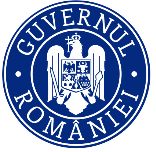               Nr. 25157/2/07.02.2024OLIMPIADA NAȚIONALĂ A SPORTULUI ȘCOLARCALENDAR COMPETIŢIONAL NAŢIONALANUL ŞCOLAR  2023 – 2024TABLOUL ETAPELOR FINALETABLOUL ETAPELOR DE ZONĂ (*)TABLOUL ETAPELOR ZONALE PENTRU UNITĂŢILE DE ÎNVĂŢĂMÂNT GIMNAZIALTABLOUL ETAPELOR ZONALE PENTRU UNITĂŢILE DE ÎNVĂŢĂMÂNT LICEAL/PROFESIONAL(*) Pentru etapele zonale, datele de desfăşurare a competiţiilor se stabilesc de către inspectoratele şcolare organizatoare, respectându-se lunile prevăzute în prezentul calendar, şi se transmit judeţelor participante. PREVEDERI METODOLOGICE GENERALECompetițiile din cadrul oLIMPIADEI nAȚIoNALE A sPORTULUI șCOLAR se organizează și se desfășoară în conformitate cu:prevederile Metodologiei-cadru de organizare și desfășurare a competițiilor școlare, aprobată prin ordinul ministerului educației, cercetării, tineretului și sportului nr. 3035/2012, cu modificările și completările ulterioare; prevederile Regulamentului de organizare și desfășurare a competițiilor sportive școlare, aprobat prin OMEC nr.4196/2020, cu modificările și completările ulterioare.GRUPELE DE VÂRSTĂ IMPUSE PENTRU PARTICIPAREA ELEVILOR LA O.N.S.Ș. ÎN ANUL ŞCOLAR 2023-2024:pentru clasele V-VIII, participă elevii născuţi în anul 2008 şi mai micipentru clasele IX-XII, participă elevii născuţi în anul 2004 şi mai miciGrupele de vârstă impuse pentru participarea elevilor LA ONSS- Cupa Timbark (fotbal) ÎN ANUL ŞCOLAR 2023-2024:pentru clasele V-VI, participă elevii născuţi în anul 2010 şi mai miciGRUPELE DE VÂRSTĂ IMPUSE PENTRU PARTICIPAREA ELEVILOR LA ONSS- Cupa ISF (fotbal) ÎN ANUL ŞCOLAR 2023-2024: pentru clasele VII-VIII, participă elevii născuţi în anul 2008 şi mai micipentru clasele IX-X, participă elevii născuţi în anul 2006 şi mai micipentru clasele XI-XII, participă elevii născuţi în anul 2004 şi mai miciPREVEDERI METODOLOGICE SPECIFICE I. ÎNVĂŢĂMÂNT GIMNAZIAL I.1. BADMINTON – INDIVIDUAL – FETE ŞI BĂIEŢII.2. BASCHET – FETE ŞI BĂIEŢII.3. CROS – INDIVIDUAL – FETE ŞI BĂIEŢII.4. FOTBAL – FETE ŞI BĂIEŢII.5. HANDBAL – FETE ŞI BĂIEŢII.6. OINĂ – FETE ŞI BĂIEŢII.7. S-RUGBY MIXT – (FETE + BĂIEŢI)I.8. ȘAH – INDIVIDUAL – FETE ŞI BĂIEŢII.9. TENIS DE MASĂ – INDIVIDUAL – FETE ŞI BĂIEŢII.10. TETRATLON ŞCOLAR – INDIVIDUAL – FETE ŞI BĂIEŢITRANSFORMAREA PERFORMAŢELOR ÎN PUNCTE:BĂIEŢIFETEI.11. VOLEI – FETE ŞI BĂIEŢIII. ÎNVĂŢĂMÂNT LICEAL ŞI PROFESIONAL II.1. BASCHET – FETE ŞI BĂIEŢIII.2.  BADMINTON  – (FETE + BĂIEŢI)II.3. CROS – INDIVIDUAL – FETE ŞI BĂIEŢIII.3. FOTBAL  CUPA ISF– FETE ŞI BĂIEŢIII.4. HANDBAL – FETE ŞI BĂIEŢIII.5. OINĂ – FETE ŞI BĂIEŢIII.6. PENTATLON ŞCOLAR – INDIVIDUAL – FETE ŞI BĂIEŢITRANSFORMAREA PERFORMAŢELOR ÎN PUNCTE:BĂIEŢIFETEII.7. S-RUGBY MIXT – (FETE + BĂIEŢI)II.8. ȘAH – INDIVIDUAL – FETE ŞI BĂIEŢIII.9. TENIS DE MASĂ – INDIVIDUAL – FETE ŞI BĂIEŢIII.1O. VOLEI – FETE ŞI BĂIEŢICOMPONENŢA DELEGAŢIILOR SPORTIVE ŞCOLAREPARTICIPANTE LA O.N.Ş.S.- începând cu faza pe județ –	I. ATLETISMI.1. ÎNVĂŢĂMÂNT GIMNAZIAL – FETE ŞI BĂIEŢII.1.1. CROS INDIVIDUALI.1.2. TETRATLON ŞCOLAR INDIVIDUALI.2. ÎNVĂŢĂMÂNT LICEAL ŞI PROFESIONAL – FETE ŞI BĂIEŢII.2.1. CROS INDIVIDUALI.2.2. PENTATLON ŞCOLAR INDIVIDUALII. BADMINTON	II.1. ÎNVĂŢĂMÂNT GIMNAZIAL – FETE ŞI BĂIEŢIII.1. ÎNVĂŢĂMÂNT LICEAL ŞI PROFESIONAL – FETE ŞI BĂIEŢIIII. BASCHET	III.1. ÎNVĂŢĂMÂNT GIMNAZIAL – FETE ŞI BĂIEŢIIII.2. ÎNVĂŢĂMÂNT LICEAL ŞI PROFESIONAL – FETE ŞI BĂIEŢIIV. FOTBALIV.1. ÎNVĂŢĂMÂNT GIMNAZIAL – BĂIEŢI și FETEIV.2. ÎNVĂŢĂMÂNT LICEAL ŞI PROFESIONAL – BĂIEŢIV. HANDBALV.1. ÎNVĂŢĂMÂNT GIMNAZIAL – FETE ŞI BĂIEŢIV.2. ÎNVĂŢĂMÂNT LICEAL ŞI PROFESIONAL – FETE ŞI BĂIEŢIVI. OINĂVI.1. ÎNVĂŢĂMÂNT GIMNAZIAL – FETE ŞI BĂIEŢIVI.2. ÎNVĂŢĂMÂNT LICEAL ŞI PROFESIONAL – BĂIEŢI ȘI FETEVII. S-RUGBYVII.1. ÎNVĂŢĂMÂNT GIMNAZIAL – MIXT (BĂIEŢI + FETE)VII.2. ÎNVĂŢĂMÂNT LICEAL ŞI PROFESIONAL – MIXT (BĂIEŢI + FETE)VIII. ȘAH VIII.1. ÎNVĂŢĂMÂNT GIMNAZIAL – FETE ŞI BĂIEŢIVIII.2. ÎNVĂŢĂMÂNT LICEAL ŞI PROFESIONAL – FETE ŞI BĂIEŢIIX. TENIS DE MASĂIX.1. ÎNVĂŢĂMÂNT GIMNAZIAL – FETE ŞI BĂIEŢIIX.2. ÎNVĂŢĂMÂNT LICEAL ŞI PROFESIONAL – FETE ŞI BĂIEŢIX. VOLEIX.1. ÎNVĂŢĂMÂNT GIMNAZIAL – FETE ŞI BĂIEŢIX.2. ÎNVĂŢĂMÂNT LICEAL ŞI PROFESIONAL – FETE ŞI BĂIEŢIDIRECTOR GENERAL DGÎP,Mihaela Tania IRIMIADIRECTOR,																	DIRECTOR,Eugen STOICA																Alexandru SZEPESI ȘEF SERVICIU,Felicia MANINSPECTOR,Sorin GIURUMESCUNr. crt.Mediul urban/rural,Denumirea competiţiei,Participanţi (fete-băieţi)Mediul urban/rural,Denumirea competiţiei,Participanţi (fete-băieţi)Mediul urban/rural,Denumirea competiţiei,Participanţi (fete-băieţi)Nivelul de învăţământEtapele şi datele desfăşurării competiţiilorEtapele şi datele desfăşurării competiţiilorEtapele şi datele desfăşurării competiţiilorEtapele şi datele desfăşurării competiţiilorEtapele şi datele desfăşurării competiţiilorEtapele şi datele desfăşurării competiţiilorEtapele şi datele desfăşurării competiţiilorNr. crt.Mediul urban/rural,Denumirea competiţiei,Participanţi (fete-băieţi)Mediul urban/rural,Denumirea competiţiei,Participanţi (fete-băieţi)Mediul urban/rural,Denumirea competiţiei,Participanţi (fete-băieţi)Nivelul de învăţământ- grupă- clasă- şcoală- liceu- localitate- comună- centru localităţi- oraşe- municipii- judeţ /sectoareZonă /Mun. BucureştiEtapa naționalăEtapa naționalăEtapa naționalăNr. crt.Mediul urban/rural,Denumirea competiţiei,Participanţi (fete-băieţi)Mediul urban/rural,Denumirea competiţiei,Participanţi (fete-băieţi)Mediul urban/rural,Denumirea competiţiei,Participanţi (fete-băieţi)Nivelul de învăţământ- grupă- clasă- şcoală- liceu- localitate- comună- centru localităţi- oraşe- municipii- judeţ /sectoareZonă /Mun. BucureştiDataISJ organizatorISJ organizatorNr. crt.Mediul urban/rural,Denumirea competiţiei,Participanţi (fete-băieţi)Mediul urban/rural,Denumirea competiţiei,Participanţi (fete-băieţi)Mediul urban/rural,Denumirea competiţiei,Participanţi (fete-băieţi)Nivelul de învăţământ- grupă- clasă- şcoală- liceu- localitate- comună- centru localităţi- oraşe- municipii- judeţ /sectoareZonă /Mun. BucureştiDataFeteBăieţiÎNVĂŢĂMÂNT GIMNAZIAL (mediul urban-rural)ÎNVĂŢĂMÂNT GIMNAZIAL (mediul urban-rural)ÎNVĂŢĂMÂNT GIMNAZIAL (mediul urban-rural)ÎNVĂŢĂMÂNT GIMNAZIAL (mediul urban-rural)ÎNVĂŢĂMÂNT GIMNAZIAL (mediul urban-rural)ÎNVĂŢĂMÂNT GIMNAZIAL (mediul urban-rural)ÎNVĂŢĂMÂNT GIMNAZIAL (mediul urban-rural)ÎNVĂŢĂMÂNT GIMNAZIAL (mediul urban-rural)ÎNVĂŢĂMÂNT GIMNAZIAL (mediul urban-rural)ÎNVĂŢĂMÂNT GIMNAZIAL (mediul urban-rural)ÎNVĂŢĂMÂNT GIMNAZIAL (mediul urban-rural)ÎNVĂŢĂMÂNT GIMNAZIAL (mediul urban-rural)1.Tetratlon (individual) - F./B.Tetratlon (individual) - F./B.Tetratlon (individual) - F./B.Cls. V-VIIIoctombrie-noiembriemartie-apriliemartie-aprilie-26-28.04.2024DoljDolj2.Cros  - F./B.Cros  - F./B.Cros  - F./B.Cls. V-VIIIoctombrie-noiembrieoctombrie-aprilieoctombrie-aprilie-26-27.04.2024BotoșaniBotoșani3.Şah - F./B.(individual)Şah - F./B.(individual)Şah - F./B.(individual)Cls. V-VIIIoctombrie-noiembrieoctombrie-decembrieoctombrie-februarie-10-12.05.2024VasluiVaslui4.Tenis de masă F./B.(individual)Tenis de masă F./B.(individual)Tenis de masă F./B.(individual)Cls. V-VIIIoctombrie-decembrieoctombrie-decembrienoiembrie-februarie-19-21.04.2024Bistrița NăsăudBistrița Năsăud5.Oină – FOină – FOină – FCls. V-VIIIoctombrie-decembriedecembrie-martieianuarie-aprilieianuarie-aprilie26-28.04.2024Argeș-6.Oină – BOină – BOină – BCls. V-VIIIoctombrie-decembriedecembrie-martieianuarie-aprilieianuarie-aprilie17-19.05.2024-Neamț7.Baschet - FBaschet - FBaschet - FCls. V-VIIIoctombrie-decembrieoctombrie-decembrieianuarie-aprilieianuarie-aprilie09-12.05.2024Gorj-8.Baschet - BBaschet - BBaschet - BCls. V-VIIIoctombrie-decembrieoctombrie-decembrieianuarie-aprilieianuarie-aprilie09-12.05.2024-Bihor9.Volei – FVolei – FVolei – FCls. V-VIIIoctombrie-decembrieoctombrie-decembriemartie - aprilieianuarie-aprilie11-14.04.2024Brăila-10.Volei - B Volei - B Volei - B Cls. V-VIIIoctombrie-decembrieoctombrie-decembriemartie - aprilieianuarie-aprilie30.05-02.06.2024-Sălaj11.Badminton - F./B.(individual)Badminton - F./B.(individual)Badminton - F./B.(individual)Cls. V-VIIIoctombrie-decembrieoctombrie-decembriemartie - aprilie-31.05-02.06.2024BacăuBacău12.ONSS-Cupa TimbarkONSS-Cupa TimbarkFotbal B.Cls. V-VIoct.-decembrieoct.-decembriedecembrie-martiemartie-mai19-21.05.2024-Gorj12.ONSS-Cupa TimbarkONSS-Cupa TimbarkFotbal F.Cls. V-VIoct.-decembrieoct.-decembriedecembrie-martiemartie-mai19-21.05.2024Gorj-12.ONSS-Cupa I.S.F.ONSS-Cupa I.S.F.Fotbal B.Cls. VII-VIIIoct.-decembrieoct.-decembriedecembrie-martiemartie-mai09-11.05.2024-Covasna 12.ONSS-Cupa I.S.F.ONSS-Cupa I.S.F.Fotbal F. Cls. VII-VIIIoct.-decembrieoct.-decembriedecembrie-martiemartie-mai27-29.05.2024Constanța-13.S-Rugby - MixtS-Rugby - MixtS-Rugby - MixtCls. V-VIIIoctombrie-decembrieoctombrie-martieianuarie-martiemartie-aprilie25-27.04.2024 AlbaAlba14.Handbal- F/BHandbal- F/BHandbal- F/BCls. V-VIIIoctombrie-decembrieoctombrie-decembrieianuarie-martiemartie-aprilie17-19.05.2024Bistrița Năsăud-14.Handbal- F/BHandbal- F/BHandbal- F/BCls. V-VIIIoctombrie-decembrieoctombrie-decembrieianuarie-martiemartie-aprilie10-12.05.2024-ConstanțaÎNVĂŢĂMÂNT LICEAL ŞI PROFESIONAL (mediul urban-rural)ÎNVĂŢĂMÂNT LICEAL ŞI PROFESIONAL (mediul urban-rural)ÎNVĂŢĂMÂNT LICEAL ŞI PROFESIONAL (mediul urban-rural)ÎNVĂŢĂMÂNT LICEAL ŞI PROFESIONAL (mediul urban-rural)ÎNVĂŢĂMÂNT LICEAL ŞI PROFESIONAL (mediul urban-rural)ÎNVĂŢĂMÂNT LICEAL ŞI PROFESIONAL (mediul urban-rural)ÎNVĂŢĂMÂNT LICEAL ŞI PROFESIONAL (mediul urban-rural)ÎNVĂŢĂMÂNT LICEAL ŞI PROFESIONAL (mediul urban-rural)ÎNVĂŢĂMÂNT LICEAL ŞI PROFESIONAL (mediul urban-rural)ÎNVĂŢĂMÂNT LICEAL ŞI PROFESIONAL (mediul urban-rural)ÎNVĂŢĂMÂNT LICEAL ŞI PROFESIONAL (mediul urban-rural)ÎNVĂŢĂMÂNT LICEAL ŞI PROFESIONAL (mediul urban-rural)1.Pentatlon (individual) - F./B.Pentatlon (individual) - F./B.Pentatlon (individual) - F./B.Cls. IX-XII/XIII octombrie-noiembriefebr. - martiemartie - aprilie-25-27.04.2024VâlceaVâlcea2.Cros - F./B.Cros - F./B.Cros - F./B.Cls. IX-XII/XIII octombrie-noiembrieoctombrie-aprilieoctombrie-aprilie-26-27.04.2024BotoșaniBotoșani3.Tenis de masă - F./B.(individual)Tenis de masă - F./B.(individual)Tenis de masă - F./B.(individual)Cls. IX-XII/XIII octombrie-noiembrieoctombrie-martieoctombrie-martie-05-07.04.2024AradArad4.Baschet - FBaschet - FBaschet - FCls. IX-XII/XIII octombrie-decembrieoctombrie-decembrieianuarie-aprilieianuarie-aprilie16-19.05.2024Prahova-5.Baschet - BBaschet - BBaschet - BCls. IX-XII/XIII octombrie-decembrieoctombrie-decembrieianuarie-aprilieianuarie-aprilie25-28.04.2024-Satu Mare6.ONSS-Cupa I.S.F.Fotbal B.Fotbal B.Cls. IX-Xoct.-decembrieoct.-decembriedecembrie-martiemartie-mai11-13.05.2024-Covasna 6.ONSS-Cupa I.S.F.Fotbal F.Fotbal F.Cls. IX-Xoct.-decembrieoct.-decembriedecembrie-martiemartie-mai25-27.05.2024Constanța-6.ONSS-Cupa I.S.F.Fotbal B.Fotbal B.Cls. XI-XII/XIIIoct.-decembrieoct.-decembriedecembrie-martiemartie-mai13-15.05.2024-Covasna 6.ONSS-Cupa I.S.F.Fotbal F. Fotbal F. Cls. XI-XII/XIIIoct.-decembrieoct.-decembriedecembrie-martiemartie-mai23-25.05.2024Constanța-7.Handbal - FHandbal - FHandbal - FCls. IX-XII/XIII octombrie-decembrieoctombrie-decembriedecembrie-martiemartie-aprilie23-26.05.2024Caraș Severin-8.Handbal - BHandbal - BHandbal - BCls. IX-XII/XIII octombrie-decembrieoctombrie-decembriedecembrie-martiemartie-aprilie16-19.05.2024-Suceava9.Volei - FVolei - FVolei - FCls. IX-XII/XIII octombrie-decembrieoctombrie-decembriedecembrie-martiemartie-aprilie23-26.05.2024Alba-10.Volei - BVolei - BVolei - BCls. IX-XII/XIII octombrie-decembrieoctombrie-decembriedecembrie-martiemartie-aprilie23-26.05.2024-București11.S-Rugby - Mixt  S-Rugby - Mixt  S-Rugby - Mixt  Cls. IX-XII/XIII octombrie-decembrieoctombrie-martieianuarie-martiemartie-aprilie19-21.04.2024VâlceaVâlcea12.Oină – F.Oină – F.Oină – F.Cls. IX-XII/XIII octombrie-decembriedecembrie-martieianuarie-aprilieianuarie-aprilie24-26.05.2024Buzău-13.Oină – B.Oină – B.Oină – B.Cls. IX-XII/XIII octombrie-decembriedecembrie-martieianuarie-aprilieianuarie-aprilie10-12.05.2024-Neamț14.Şah - F./B.Şah - F./B.Şah - F./B.Cls. IX-XII/XIII octombrie-noiembrieoctombrie-decembrieoctombrie-februarie-19-21.05.2024HunedoaraHunedoara15.Badminton - F./B.(individual)Badminton - F./B.(individual)Badminton - F./B.(individual)Cls. IX-XII/XIIIoctombrie-decembrieoctombrie-decembriedecembrie-martie-10-12.05.2024BacăuBacăuEtapa zonalăDisciplinele sportive şi  judeţele organizatoare Disciplinele sportive şi  judeţele organizatoare Disciplinele sportive şi  judeţele organizatoare Disciplinele sportive şi  judeţele organizatoare Disciplinele sportive şi  judeţele organizatoare Disciplinele sportive şi  judeţele organizatoare Disciplinele sportive şi  judeţele organizatoare Disciplinele sportive şi  judeţele organizatoare Disciplinele sportive şi  judeţele organizatoare Disciplinele sportive şi  judeţele organizatoare Disciplinele sportive şi  judeţele organizatoare Disciplinele sportive şi  judeţele organizatoare Disciplinele sportive şi  judeţele organizatoare Etapa zonalăHandbalHandbalFotbalFotbalFotbalFotbalBaschetBaschetVoleiVoleiOinăOinăSRugbyEtapa zonalăBFBBFFBFBFBFMIXTEtapa zonalăBFV-VIVII-VIIIV-VIVII-VIIIBFBFBFMIXTZona  I : 6 echipeIS, NT,SV, BT,BC, VS.VSSVISBCISBCISBCBTBCNTNTVSZona  II : 6 echipeCT, TL, BR, BZ,VN, GL.BZBRBZVNBZVNTLBZTLBRVNVNBZZona  III : 6 echipePH, IF, TR, CL,IL, GR.CLPHIFGRIFGRGRTRPHTRCLCLGRZona IV : 6 echipeAG, OT, VL, DJ,GJ, DB.DJAGDBOTDBOTDBGJDJDJAGAGDBZona  V : 6 echipeAB, HD, MH, TM,CS, AR.MHCSHDMHHDMHTMABCSCSARARABZona VI : 6 echipeHR, CJ, MS, CV,BV, SB.MSBVBVMSBVMSCJMSHRCJSBSBBVZona VII : 5 echipeBN, MM, SM, SJ,BH.BHBNSJSMSJSMMMBHSJBNMMMMBHZona VIII :6 sectoare - B.BBBBBBBBBBBBBEtapa zonalăDisciplinele sportive şi  judeţele organizatoare Disciplinele sportive şi  judeţele organizatoare Disciplinele sportive şi  judeţele organizatoare Disciplinele sportive şi  judeţele organizatoare Disciplinele sportive şi  judeţele organizatoare Disciplinele sportive şi  judeţele organizatoare Disciplinele sportive şi  judeţele organizatoare Disciplinele sportive şi  judeţele organizatoare Disciplinele sportive şi  judeţele organizatoare Disciplinele sportive şi  judeţele organizatoare Disciplinele sportive şi  judeţele organizatoare Disciplinele sportive şi  judeţele organizatoare Disciplinele sportive şi  judeţele organizatoare Etapa zonalăFotbalFotbalFotbalFotbalHandbalHandbalBaschetBaschet  S Rugby VoleiVoleiOinăOinăEtapa zonalăBBFFBFBF        MIXTBFBFEtapa zonalăIX-XXI-XIIIX-XXI-XIIBFBF        MIXTBFBFZona  I : 6 echipeIS, NT,SV, BT,BC, VS.SVISSVISNTBTISNTVSSVBCNTNTZona  II : 6 echipeCT, TL,BR, BZ,VN, GL.TLGLTLTLVNBRGLTLGLBRGLBZBZZona  III : 6 echipePH, IF,TR, CL,IL, GR.ILTRILTRPHILPHPHILPHPHCLIFZona IV : 6 echipeAG, OT,VL, DJ,GJ, DB.OTDJOTDJGJVLVLDBVLVLGJDJDJZona  V : 6 echipeAB, HD,MH, TM,CS, AR.MHHDMHHDMHCSARABTMABABARARZona VI : 6 echipeHR, CJ,MS, CV,BV, SB.CJCVCJCVMSBVHRCJBVCJSBCJSBZona VII : 5 echipeBN, MM,SM, SJ,BH.MMSMBNSMMMBHSMSMMMSJBHSJSJZona VIII :6 sectoareB.BBBBBBBBBBBBBPREVEDERI METODOLOGICE se organizează jocuri de simplu, pentru o singură categorie de vârstă: elevi/eleve din clasele V-VIII;se joacă 2 seturi din 3, (cel mai bun din 3 seturi), până la 21 de puncte .In setul decisiv, când se atinge sorul de 11 puncte de una din părți se schimba terenul;In cazul egalității la 20 de puncte, câștigă partea care face diferența de 2 puncte;La scorul 29 egal, câștigă partea care reușește punctul 30;elevul/eleva care câștigă un set are dreptul la primul serviciu în setul următor;jucătorii/jucătoarele schimbă terenul după fiecare set;se joacă pe grupe,(tabele Berger), apoi cei calificați trec in sistem eliminatoriu;In sistemul eliminatoriu se califica primii doi sportivi din fiecare grupa;Funcție de numărul de grupe se trece in sistemul eliminatoriu de 4/6/8/16/32/64 de sportivi, după algoritmul impus de regulamentul BWF, (Badminton Word Federation);Numărul minim de sportivi într-o grupa poate fi de 3 sportivi;Numărul maxim de sportivi într-o grupa poate fi de 4 sportiviÎn condițiile în care nu pot fi constituite doua grupe, (ex.: doar 3-4 sau 5 sportivi înscriși, se va juca în grupa, fiecare cu fiecare, clasamentul fiind întocmit pe baza rezultatelor obținute;În cazul în care se joacă o singură grupă și se constată că doi sau mai mulți sportivi sunt la egalitate de meciuri câștigate, se aplică criteriile din regulamentul BWF;În cazul excepțional când la startul unei competiții se află doar doi sportivi, aceștia desfășoară meci direct pentru ocuparea locurilor I si II; grupele și ordinea pe tablou se stabilesc prin tragere la sorți;la faza pe județ/ sectoare ale mun. București se califică ocupanții/ocupantele primului loc la faza pe localitate/unitate de învățământ, pentru mun. București;la faza națională se califică ocupantul/ocupanta primului loc la faza pe județ/sectoare ale mun. București.PREVEDERI METODOLOGICEse organizează pentru o singură categorie de vârstă: elevi/eleve din clasele V-VIII;durata jocului, în toate etapele, 4 sferturi x 7 minute după cronometru cu o pauză de 2 minute între sferturi și pauză de 7 minute între reprize;jocurile se pot desfăşura atât în sală cât şi în aer liber, pe orice suprafaţă netedă şi nealuneacoasă;arbitrii: 2 la centru, 1 scorer, 1 cronometror;fiecare echipă va avea asupra sa două rânduri de tricouri de culori diferite şi numere regulamentare;la toate fazele, competiţiile se organizează în sistem la alegere (eliminatoriu, turneu sau mixt), în funcţie de numărul echipelor participante;stabilirea sistemului se face în urma votului delegaţilor unităţilor de învăţământ participante – majoritate simplă; în cazul votului egal, organizatorii decid sistemul de organizare a competiţiei;la faza pe centre de localităţi participă ehipele unităţilor de învăţământ care au câştigat faza pe localitate;la faza pe judeţ/sectoare participă ehipele unităţilor de învăţământ care au câştigat faza pe centre de localităţi (în cazul mun. Bucureşti - echipa reprezentativă a unității de învăţământ);la faza pe zonă/mun.Bucureşti participă ehipele unităţilor de învăţământ care au câştigat faza pe judeţ /sectoare;la faza naţională participă ehipele unităţilor de învăţământ care au câştigat faza pe zonă/mun.Bucureşti;pentru celelalte prevederi necuprinse în prezentul document se aplică Regulamentul Federaţiei Române de Baschet.PREVEDERI METODOLOGICEse organizează pentru o singură categorie de vârstă: elevi/eleve din clasele V-VIII;DISTANŢELE DE CONCURS:FETE:    etapa pe județ/ sectoare ale mun. Bucuresti – 1000 m;  etapa naţională – 1200 mBĂIEŢI:  etapa pe judeţ/ sectoare ale mun. Bucuresti – 1200 m;  etapa naţională – 1500 mla sosire se va înmâna fiecărui participant un număr de ordine;la faza pe judeţ/sectoare ale mun. Bucuresti se califică ocupanţii/ocupantele primelor trei locuri la faza pe localitate/unitate de invatământ, pentru mun. Bucuresti;la faza naţională se califică ocupantul/ocupanta primului loc la faza pe judeţ sectoare ale mun. București.PREVEDERI METODOLOGICESe organizează pentru două categorii de vârstă - elevi din clasele V-VI: VII-VIIITerenul de joc: Lungime - 40 m; Lățime - 20 m;Jocurile se pot organiza în aer liber sau în sală.Dimensiunea porților: Distanța între stâlpi-3 m; Înălțimea porților- 2 m.Atenție la modul în care sunt fixate porțile!Mingea de joc: Minge nr.5Lovitura de pedeapsă se execută dintr-un punct aflat la 7 m de la mijlocul porții și la distanță egală de stâlpii porții.Lovitura de la colț se execută dintr-un punct marcat printr-un sfert de cerc în fiecare colț al suprafeței de joc.Durata joculuiJocurile se desfășoară pe durata a două reprize a câte 15 de minute fără prelungiri; Durata fiecărei reprize se va prelungi numai pentru executarea unei lovituri de pedeapsă; Pauza dintre reprize va fi de 5 minutePauza dintre meciuri va fi de 10 minute.Număr de jucători: Lotul este format din 12 elevi;     -    La faza zonală si finală,  echipa este eligibilă doar dacă participă cu minimum 9 jucători. Nerepectarea acestei reguli, atrage imposibilitatea participării la faza respectivă;Fiecare echipă va fi formată din 5 jucători de câmp și un portar = 6 jucători;Pe raportul de arbitraj pot fi trecuți ca jucători de rezervă maxim 6 jucători;Un joc nu mai poate continua dacă una dintre echipe are 3 jucători eliminați. Înlocuiri de jucători:Se pot efectua când mingea este în joc sau în afara jocului; Un jucător care a fost înlocuit se poate întoarce pe teren ca înlocuitor pentru alt jucător; Numărul înlocuirilor într-un joc este nelimitat; Jucătorul care intră pe teren nu poate face acest lucru până când jucătorul care părăsește suprafața de joc nu a trecut complet de linia de margine a terenului. Oricare dintre jucătorii de rezervă poate înlocui portarul, avându-se în vedere următoarele condiții: a) arbitrul trebuie informat înainte de efectuarea înlocuirii; b) înlocuirea poate fi efectuată numai când jocul este întrerupt; c) jucătorul de rezervă, care a înlocuit portarul, trebuie să poarte un tricou care să-l deosebească de toți ceilalți jucători.Dacă, în timpul efectuării unei înlocuiri, jucătorul de rezervă intră pe teren înainte ca jucătorul înlocuit să părăsească complet terenul: a) Jocul este oprit;b) Se cere jucătorului care este înlocuit să părăsească terenul.Jocul se reia printr-o lovtură liberă indirectă, executată de echipa adversă din locul unde s-a aflat mingea în momentul întreruperii jocului. Dacă mingea se află în interiorul suprafeței de pedeapsă, lovitura liberă indirectă se execută de pe linia suprafeței de pedeapsă, din locul cel mai apropiat unde   s-a aflat mingea în momentul întreruperii.Echipamentul jucătorilorun tricou cu mânecă scurtă sau lungă – numerotat; șort; încălţămintea jucătorilor :  încălțăminte adecvată suprafeței de joc;portarul poate avea pantalon lung, echipamentul acestuia trebuind să aibă o culoare diferită față de ceilalți jucători și arbitrii; jucătorii nu au voie sa poarte accesorii sau bijuterii care pot prezenta un pericol pentru toti participanții la joc. Pentru orice abatere de la aceste reguli, jucătorul este trimis de arbitru în afara suprafeței de joc, pentru a-și pune in ordine echipamentul. Jucătorul poate reintra pe teren numai când jocul este oprit și arbitrul verifică dacă echipamentul este în ordine. Arbitrul Fiecare joc este condus de un arbitru, care are autoritate deplină în aplicareaLegilor Jocului (conform actualului regulament).Deciziile arbitrilor cu privire la faptele legate de joc sunt definitive. Lovitura de începere Fiecare echipă se găsește în jumătatea proprie de teren; Oponenții echipei care încep jocul trebuie să se afle în terenul propriu la o distanță de cel puțin 3 metri de minge, până când aceasta este în joc; Un gol nu poate fi marcat direct dintr-o lovitură de începere. Mingea de arbitruEste modul de a relua jocul după o oprire temporară, cu condiția ca, înainte de întreruperea jocului, mingea să fi fost în joc și să nu fi depășit în întregime linia de margine sau linia porții.Mingea afară din jocMingea este afară din joc atunci când:a)A traversat în totalitate linia de poartă sau linia de margine, pe sol sau în aer;b) Jocul a fost întrerupt de arbitru.Mingea ieșită în aut de poartă va fi repusă de portar cu mâna. Mingea este în joc atunci când a depășit semicercul de 6 m (suprafața de pedeapsă). Dacă mingea este jucată de un coechipier sau de un adversar înainte ca ea să depășească semicercul de 6m, se va repeta repunerea mingii în joc.Mingea se repune în joc cu mâna, indiferent de procedeu, atunci când este prinsă de portar.Nu se poate marca un gol direct dintr-o degajare de la poartă sau dintr-o lovitură de începere.Mingea în jocMingea este în joc în toate celelalte situații, inclusiv când ricoșează din barele porții sau din arbitru.Aruncarea de la margineRepunerea mingii in joc se face cu mana,la clasele V-VI și  cu piciorul de jos la clasele VII-VIII;Executantul nu trebuie să joace din nou mingea înainte ca aceasta să fi fost atinsă de un alt jucător. Dacă, după ce mingea este în joc, executantul o atinge a doua oară, înainte ca aceasta să fi fost atinsă de un alt jucător, se va acorda o lovitură liberă indirectă echipei adverse, care se va executa de pe locul unde s-a comis greșeala.Mingea va fi în joc imediat după ce a intrat pe terenul de joc. Adversarii trebuie să se afle la o distanță de 3 m față de minge in mometulrepunerii mingi in joc.Pentru orice abatere de la prevederile de mai sus, aruncarea de la margine se va repeta de un jucător al echipei adverse.Lovitura de la colț Se va acorda când mingea a fost atinsă ultima dată de un jucător al echipei în apărare și a depășit linia porții fie pe pământ, fie în aer.Lovitura se execută de la colțul terenului de joc cel mai apropiat de locul pe unde mingea a ieșit de pe teren.Jucătorii echipei adverse trebuie să se afle la o distanță de  3m de minge până când aceasta intră în joc.Mingea va fi în joc imediat ce a fost lovită și s-a deplasat.Ofsaid- La fotbalul pe teren redus nu există ofsaid.Faulturi și comportament incorect – acestea sunt sancționate după cum urmează:Lovitura liberă directă se acordă în următoarele situații:Lovește sau încearcă să lovească un adversar;Împinge un adversar;Împiedică sau încearcă să împiedice un adversar;Ține un adversar;Atinge în mod deliberat mingea cu mâna.Lovitura liberă se execută din locul unde s-a comis abaterea. Adversarii trebuie să se afle la o distanță de 5 m 3m față de minge.Daca mingea intră direct în poarta echipei adverse, se va acorda gol.Lovitura de pedeapsăSe acordă dacă un jucător a comis una dintre greșelile enumerate mai sus în interiorul propriei suprafețe de pedeapsă, indiferent de locul în care se află mingea, cu condiția ca aceasta să fie în joc și se execută de la 7m.Lovitura liberă indirectă se acordă în următoarele situații:- Portarul face una dintre următoarele greșeli:a) atinge sau controlează mingea cu mâinile după ce i-a fost pasată în mod deliberat de un coechipier; b) atinge sau controlează mingea cu mâinile după ce a primit-o direct de la un coechipier printr-o lovitură de repunere de la margine. - În opinia arbitrului, un jucător:a) joacă într-o manieră periculoasă; b) împiedică deliberat înaintarea unui adversar când mingea nu este jucată. c) recupereaza mingea prin procedeul de alunecare.Lovitura libera indirectă se execută din locul unde a fost comisă greșeala. Adversarii trebuie să se afle la o distanță de 3 m față de minge Excepție se face în situația în care greșeala a fost comisă în interiorul suprafeței de pedeapsă, caz în care lovitura se execută de pe linia ce marchează suprafața de pedeapsă, din locul cel mai apropiat de unde s-a comis greșeala. Golul se acordă numai dacă mingea intră în poartă după ce a fost atinsă de un alt jucător.Sancțiuni disciplinare - Suspendările temporare și eliminarea unui jucător sunt sancțiuni folosite în fotbalul pe teren redus; - Acordarea a două avertismente (cartonașe galbene) în același meci implică eliminarea temporară pe o durată de două minute; - Acordarea cartonașului roșu determină eliminarea permanentă; - Jucătorul eliminat temporar va rămâne într-o zonă lângă masa oficialilor; - Jucătorul va fi informat de arbitru sau de oficialul meciului când expiră timpul de eliminare; - Jucătorul, după ce a intrat în joc și este eliminat a doua oară, va fi eliminat definitiv și nu va mai avea drept de joc în acel meci; Punctaj Se vor acorda 3 puncte pentru joc câștigat, 1 punct pentru joc egal, zero puncte pentru joc pierdut. Departajarea echipelor Dacă, după disputarea jocurilor, două sau mai multe echipe se află la egalitate de puncte, se vor aplica în ordine, prin eliminare, fără a se mai reveni asupra lor, următoarele criterii de departajare:  Cel mai mare număr de puncte în partidele cu echipele din grupa. Golaverajul general mai bun in partidele cu echipele din grupa.Cel mai mare număr de goluri marcate în jocurile cu echipele aflate la egalitate de puncte;Echipa cu vârsta celor  12 jucători mai mică față de celelalte echipe cu care se află la egalitate de puncte.La jocurile eliminatorii (finala etapei pe județ sau pe zonă, jocul pentru locurile 3-4 și finala), dacă, la expirarea timpului regulamentar de joc, echipele se află la egalitate, se vor executa lovituri de departajare de la 7 m. Prima serie de 3 lovituri de departajare va fi executată de trei jucatori desemnați de antrenor/profesor dintre cei aflați pe teren la terminarea timpului de joc.Dacă, după efectuarea primei serii de departajare, egalitatea persistă, se va executa alternativ câte o lovitură de fiecare echipă, de jucătorii care nu au participat la executarea niciuneia din primele 3 lovituri de departajare, până în momentul în care una dintre echipe nu marchează. Ordinea de executare a loviturilor de departajare se stabilește prin tragere la sorți.Pot executa lovituri de departajare toți jucătorii trecuți pe raportul de arbitraj, cu excepția jucătorilor care au fost eliminați definitiv pe parcursul jocului.Orice jucător de câmp poate lua locul portarului la executarea loviturilor de departajare, singura condiție fiind aceea că el trebuie să-și schimbe tricoul.La toate fazele, competiţiile se organizează în sistem la alegere (eliminatoriu, turneu sau mixt), în funcţie de numărul echipelor participante;Stabilirea sistemului se face în urma votului delegaţilor unităţilor de învăţământ participante – majoritate simplă;În cazul votului egal, organizatorii decid sistemul de organizare a competiţiei;La faza pe centre de localităţi participă ehipele unităţilor de învăţământ care au câştigat faza pe localitate;La faza pe judeţ /sectoare participă ehipele unităţilor de învăţământ care au câştigat faza pe centre de localităţi (în cazul mun. Bucureşti - echipa reprezentativă a  unității de învăţământ);La faza pe zonă/mun.Bucureşti participă ehipele unităţilor de învăţământ care au câştigat faza pe judeţ /sectoare;La faza naţională participă ehipele unităţilor de învăţământ care au câştigat faza pe zonă/mun.Bucureşti;Pentru celelalte prevederi necuprinse în prezentul document se aplică Regulamentul Federaţiei Române de Fotbal.PREVEDERI METODOLOGICE se organizează pentru o singură categorie de vârstă – elevi/eleve din clasele V-VIII;durata jocului este de 2 reprize x 15 minute cu o pauză de 7 minute;se poate juca atât în aer liber cât şi în săli de sport;suprafaţa de joc poate fi de orice natură (artificială, bitum, pământ, zgură, iarbă, parchet), asigurându-se toate măsurile  de evitare a producerii  accidentelor;teren  de handbal cu dimensiuni normale;fiecare echipă va avea asupra sa două rânduri de tricouri de culori diferite şi numere regulamentare;arbitrii: 2 la centru, 1 scorer şi un cronometror;la toate fazele, competiţiile se organizează în sistem la alegere (eliminatoriu, turneu sau mixt), în funcţie de numărul echipelor participante;stabilirea sistemului se face în urma votului delegaţilor unităţilor de învăţământ participante – majoritate simplă;în cazul votului egal, organizatorii decid sistemul de organizare a competiţiei;la faza pe centre de localităţi participă echipele unităţilor de învăţământ care au câştigat faza pe localitate;la faza pe judeţ/sectoare participă echipele unităţilor de învăţământ care au câştigat faza pe centre de localităţi (în cazul mun. Bucureşti - echipa reprezentativă a  unității de învăţământ);la faza pe zonă/mun.Bucureşti participă echipele unităţilor de învăţământ care au câştigat faza pe judeţ /sectoare;la faza naţională participă echipele unităţilor de învăţământ care au câştigat faza pe zonă/mun.Bucureşti;pentru celelalte prevederi necuprinse în prezentul document se aplică Regulamentul Federaţiei Române de Handbal.PREVEDERI METODOLOGICEse organizează pentru o singură categorie de vârstă - elevi din clasele V-VIII;fiecare echipă va avea asupra sa două rânduri de tricouri de culori diferite şi numere regulamentare;la toate fazele, competiţiile se organizează în sistem la alegere (eliminatoriu, turneu sau mixt), în funcţie de numărul echipelor participante;stabilirea sistemului se face în urma votului delegaţilor unităţilor de învăţământ participante – majoritate simplă;în cazul votului egal, organizatorii decid sistemul de organizare a competiţiei;la faza pe centre de localităţi participă echipele unităţilor de învăţământ care au câştigat faza pe localitate;la faza pe judeţ /sectoare participă echipele unităţilor de învăţământ care au câştigat faza pe centre de localităţi (în cazul mun. Bucureşti - echipa reprezentativă a  unității de învăţământ);la faza pe zonă/mun.Bucureşti participă echipele unităţilor de învăţământ care au câştigat faza pe judeţ /sectoare;la faza naţională participă echipele unităţilor de învăţământ care au câştigat faza pe zonă/mun.Bucureşti;pentru celelalte prevederi necuprinse în prezentul document se aplică Regulamentul F.R. de Oină.PREVEDERI METODOLOGICE- se organizează pentru o singură categorie de vârstă – elevi+eleve din clasele V-VIII;fiecare echipă va avea asupra sa două rânduri de tricouri de culori diferite şi numere regulamentare;la toate fazele, competiţiile se organizează în sistem la alegere (eliminatoriu, turneu sau mixt), în funcţie de numărul echipelor participante;stabilirea sistemului se face în urma votului delegaţiilor unităţilor de învăţământ participante – majoritate simplă;în cazul votului egal, organizatorii decid sistemul de organizare a competiţiei;la faza pe centre de localităţi participă echipele unităţilor de învăţământ care au câştigat faza pe localitate;la faza pe judeţ/sectoare participă echipele unităţilor de învăţământ care au câştigat faza pe centre de localităţi (în cazul mun. Bucureşti – echipa reprezentativă a  unității de învăţământ);la faza pe zonă/mun.Bucureşti participă echipele unităţilor de învăţământ care au câştigat faza pe judeţ /sectoare;la faza naţională participă echipele unităţilor de învăţământ care au câştigat faza pe zonă/mun.Bucureşti;pentru celelalte prevederi necuprinse în prezentul document se aplică Regulamentul Federaţiei Române de Rugby pentru Jocul de Srugby (Rugby-tag).PREVEDERI METODOLOGICEla faza pe localitate, centre de localităţi /unități de învățământ ale mun. București  şi judeţ /sectoare ale mun. Bucuresti, în funcţie de numărul participanţilor, Comisia judeţeană/mun. Bucureşti a sportului şcolar decide câţi elevi/eleve poate înscrie în concurs fiecare  unitate de învăţământ;la această disciplină sportivă nu se organizează faza pe zonă, campionii judeţeni/ sectoare ale mun. Bucuresti participând individual direct la faza naţională care se va organiza cu 94 de participanţi (47 fete şi 47 băieţi);faza naţională se organizează în sistem “Elveţian”, 7 runde în 2 zile de concurs, adică: - ziua I, a.m. runda I şi a II-a, p.m. runda a III-a şi a IV-a- ziua a II-a, a.m. runda a V-a și runda a VI-a, p.m. runda a VII-aSINTEZA SISTEMULUI DE JOC „Elveţian”: la concurs poate participa un număr mare de jucători fără a fi eliminaţi din întreceregruparea se face în funcţie de punctele obţinute în meciuri (runde), adică: - cei cu un punct joacă între ei- cei cu ½ punct, joacă între ei- cei cu 0 puncte joacă între ei ş.a.m.d.jucătorii nu au voie să joace de două ori între ei la acelaşi concurstrebuie respectată pe cât posibil alternanţa culorii, adică 3 cu alb şi 4 cu negru sau invers.la şah activ se aplică Regulamentul existent la Federaţia Română de Şahtimpul de joc: 30 min. pentru fiecare jucător, deci o oră până la căderea steguleţului; şah activ – cu aplicarea regulamentului respectiv;fiecare jucător, la faza judeţeană /sectoare ale mun. Bucuresti şi naţională trebuie să aibă asupra sa o garnitură de şah, o tablă de joc şi un ceas de control.pentru celelalte prevederi necuprinse în prezentul document se aplică Regulamentul Federaţiei Române de Şah. PREVEDERI METODOLOGICEse organizează jocuri de simplu, pentru o singură categorie de vârstă: elevi/eleve din clasele V-VIII;la faza pe judeţ /sectoare ale mun. Bucuresti se califică ocupanţii/ocupantele primului loc la faza pe localitate/ unități de învațamânt ale mun. București;la faza naţională se califică ocupantul/ocupanta primului loc la faza pe judeţ/ sectoare ale mun. Bucuresti;la toate fazele, competiţiile se organizează în sistem la alegere, în funcţie de numărul elevilor/elevelor participanţi/participante;stabilirea sistemului se face în urma votului delegaţiilor judeţelor participante – majoritate simplă;în cazul votului egal, organizatorii decid sistemul de organizare a competiţiei;pentru celelalte prevederi necuprinse în prezentul document se aplică Regulamentul Federaţiei Române de Tenis de Masă.Nr.crt.PROBAPREVEDERI METODOLOGICE01.Alergare de viteză60 metri plat- se pleacă cu start de jos;- se aleargă pe serii formate din 4-8 elevi;- se aleargă numai pe suprafeţe netede, nealunecoase, culoare marcate – pistă de atletism;- se folosesc minimum 2 cronometre la fiecare concurent.02.Săritura în lungime cu elanbătaia se face într-un spaţiu de 1/1m, delimitat;măsurarea se face de la locul desprinderii;se formează grupe de 10 elevi, programaţi pe ore;se acordă 3 sărituri pentru fiecare elev, executate prin alternanţă;la fiecare elev se transformă in puncte cel mai bun rezultat.03.Aruncarea mingii de oinase poate arunca de pe loc sau cu elan;se constituie grupe formate din maximum 10 elevi;se efectuează câte trei aruncări, prin alternanţă;la fiecare elev se transformă in puncte cel mai bun rezultat.04.Alergare de rezistenţă800m – fete800m – băieţise pleacă cu start din picioare;se aleargă numai pe suprafeţe netede, nealunecoase, culoare marcate – pistă de atletism;se aleargă în serii de maximum 10 elevi;se folosesc, de preferinţă, cronometre care înregistrează mai mulţi timpi.ALTE PREVEDERI METODOLOGICEALTE PREVEDERI METODOLOGICEALTE PREVEDERI METODOLOGICEse organizează pentru o singură categorie de vârstă: elevi/eleve din clasele V-VIII ;la fiecare probă, elevul primește puncte la cele mai bune performanțe obținute  la toate probele;punctajul obţinut  se calculează prin însumarea totalului punctelor obţinute la cele patru probe;la faza pe judeţ/ sectoare ale mun. Bucuresti se califică ocupanţii/ocupantele primelor primului loc la faza pe localitate/unitate de invatamant, pentru mun. Bucuresti;-la faza naţională se califică ocupantul/ocupanta primului loc la faza pe judeţ/sectoare ale mun. Bucuresti.se organizează pentru o singură categorie de vârstă: elevi/eleve din clasele V-VIII ;la fiecare probă, elevul primește puncte la cele mai bune performanțe obținute  la toate probele;punctajul obţinut  se calculează prin însumarea totalului punctelor obţinute la cele patru probe;la faza pe judeţ/ sectoare ale mun. Bucuresti se califică ocupanţii/ocupantele primelor primului loc la faza pe localitate/unitate de invatamant, pentru mun. Bucuresti;-la faza naţională se califică ocupantul/ocupanta primului loc la faza pe judeţ/sectoare ale mun. Bucuresti.se organizează pentru o singură categorie de vârstă: elevi/eleve din clasele V-VIII ;la fiecare probă, elevul primește puncte la cele mai bune performanțe obținute  la toate probele;punctajul obţinut  se calculează prin însumarea totalului punctelor obţinute la cele patru probe;la faza pe judeţ/ sectoare ale mun. Bucuresti se califică ocupanţii/ocupantele primelor primului loc la faza pe localitate/unitate de invatamant, pentru mun. Bucuresti;-la faza naţională se califică ocupantul/ocupanta primului loc la faza pe judeţ/sectoare ale mun. Bucuresti.PUNCTE60 mp800 mplungimeoinăPUNCTE150-1’57”47,12108,68150149-1’57”77,11108,12149148-1’58”07,10107,54148147-1’58”37,09106,981471466,61’58”67,08106,42146145-1’58”97,07105,84145144-1’59”17,06105,26144143-1’59”47,05104,70143142-1’59”77,04104,121421416,72’00”07,03103,54141140-2’00”37,02102,98140139-2’00”67,01102,40139138-2’00”96,99101,821381376,82’01”26,98101,24137136-2’01”56,97100,66136135-2’01”86,95100,08135134-2’02”16,9499,50134133-2’02”56,9298,92133PUNCTE60 mp800 mplungimeoinaPUNCTE1326,92’02”86,9098,34132131-2’03”16,8897,76131130-2’03”46,8697,16130129-2’03”76,8496,58129128-2’04”06,8296,001281277,02’04”36,8095,40127126-2’04”66,7894,82126125-2’04”96,7594,22125124-2’05”36,7293,621241237,12’05”66,6993,04123122-2’05”96,6692,44122121-2’06”26,6391,84121120-2’06”56,6091,26120119-2’06”96,5790,661191187,22’07”26,5490,06118117-2’07”56,5189,46117116-2’07”86,4888,86116115-2’08”26,4588,281151147,32’08”56,4287,66114113-2’08”86,3987,04113112-2’09”26,3686,44112111-2’09”56,3385,841111107,42’09”86,3085,22110109-2’10”26,2784,62109108-2’10”56,2484,00108107-2’10”96,2183,40107106-2’11”26,1882,781061057,52’11”56,1582,18105104-2’11”96,1281,56104103-2’12”26,0980,94103102-2’12”66,0680,321021017,62’12”96,0379,70101100-2’13”36,0279,0910099-2’13”65,9778,489998-2’14”05,9477,8498977,72’14”45,9177,229796-2’14”75,8876,669695-2’15”15,8575,989594-2’15”45,8275,3494PUNCTE60 mp800 mplungimeoinaPUNCTE937,82’15”85,7974,729392-2’16”25,7674,089291-2’16”55,7373,469190-2’16”95,7072,8290897,92’17”35,6772,188988-2’17”75,6472,568887-2’18”05,6170,9287868,02’18”45,5870,288685-2’18”85,5569,648584-2’19”25,5269,008483-2’19”65,4968,3683828,12’20”05,4667,728281-2’20”45,4367,088180-2’20”85,4066,428079-2’21”25,3765,7879788,22’21”65,3465,127877-2’22”05,3164,487776-2’22”45,2863,8276758,32’22”85,2563,187574-2’23”25,2262,527473-2’23”85,1961,867372-2’24”05,1661,2072718,42’24”45,1360,547170-2’24”85,1059,887069-2’25”35,0759,2269688,52’25”75,0458,566867-2’26”15,0157,906766-2’26”64,9857,2466658,62’27”04,9558,566564-2’27”44,9255,906463-2’27”84,8955,226362-2’28”34,8654,5462618,72’28”84,8353,886160-2’29”24,8053,206059-2’29”74,7752,5259588,82’30”14,7451,845857-2’30”64,7151,185756-2’31”14,6850,4856558,92’31”64,6549,8055PUNCTE60 mp800 mplungimeoinaPUNCTE54-2’32”04,6249,105453-2’32”54,5948,4253529,02’33”04,5647,745251-2’33”54,5347,045150-2’34”04,5046,3650499,12’34”54,4645,664948-2’35”04,4244,964847-2’35”54,3844,2647469,22’36”04,3443,564645-2’36”64,3042,8645449,32’37”14,2642,164443-2’37”54,2241,464342-2’38”24,1840,7442419,42’38”74,1440,044140-2’39”34,1039,3240399,52’39”84,0538,623938-2’40”44,0037,903837-2’41”03,9537,1837369,62’41”63,9036,463635-2’42”23,8535,7435349,72’42”83,8035,023433-2’43”43,7534,303332-2’44”03,7033,5832319,82’44”63,6532,843130-2’45”33,6032,1230299,92’45”93,5531,362928-2’46”63,5030,66282710,02’47”33,4529,922726-2’47”93,4029,18262510,12’48”63,3528,442524-2’49”43,3027,70242310,22’50”13,2426,962322-2’50”83,1826,20222110,32’51”63,1225,462120-2’52”43,0624,70201910,42’53”23,0023,961918-2’54”02,9423,20181710,52’54”82,8822,44171610,62’55”72,8221,6816PUNCTE60 mp800 mplungimeoinaPUNCTE15-2’56”82,7620,92151410,72’57”52,7020,161413-2’58”52,6419,38131210,82’59”52,5718,62121110,93’00”52,5117,84111011,03’01”62,4417,061009-3’02”82,3616,30090811,13’04”02,3115,52080711,23’05”32,2514,74070611,33’06”72,1813,94060511,43’08”22,1213,16050411,53’09”92,0512,38040311,63’11”81,9911,58030211,83’14”01,9210,78020111,93’16”91,8410,0001PUNCTE60 mp800 mplungimeoinăPUNCTE1507,12’02”26,2277,84150149- 2’02”46,2177,54149148- 2’02”66,2077,14148147- 2’02”86,1976,721471467,22’03”06,1876,32146145- 2’03”26,1775,90145144- 2’03”46,1675,48144143- 2’03”66,1575,08143142- 2’03”86,1474,661421417,32’04”06,1374,24141140- 2’04”26,1273,84140139- 2’04”46,1173,42139138- 2’04”66,1073,001381377,42’04”86,0872,58137136- 2’05”06,0772,16136135- 2’05”26,0571,74135134- 2’05”46,0471,32134133- 2’05”66,0270,901331327,52’05”86,0070,48132131- 2’06”05,9870,06131PUNCTE60 mp800 mplungimeoinăPUNCTE130- 2’06”25,9669,64130129- 2’06”45,9469,22129128- 2’06”65,9268,601281277,62’06”85,9068,28127126- 2’07”05,8867,94126125- 2’07”25,8567,52125124- 2’07”45,8267,101241237,72’07”65,7966,66123122- 2’07”85,7666,24122121- 2’08”05,7365,80121120- 2’08”25,7065,38120119- 2’08”45,6764,941191187,82’08”65,6464,52118117- 2’08”85,6164,08117116- 2’09”05,5863,66116115- 2’09”55,5563,221151147,92’10”05,5262,78114113- 2’10”55,4962,34113112- 2’11”05,4661,92112111- 2’11”55,4361,481111108,02’12”05,4061,04110109- 2’12”55,3760,60109108- 2’13”05,3460,16108107- 2’13”55,3159,72107106- 2’14”05,2859,281061058,12’14”55,2558,84105104- 2’15”05,2258,36104103- 2’15”55,1957,94103102- 2’16”05,1657,501021018,22’16”55,1357,06101100- 2’17”05,1056,6010099- 2’18”05,0756,169998- 2’19”05,0455,7098978,32’20”05,0155,269796- 2’21”04,9854,829695- 2’22”04,9554,369594- 2’23”04,9253,9094938,42’24”04,8953,4693PUNCTE60 mp800 mplungimeoinăPUNCTE92- 2’25”04,8653,009291- 2’26”04,8352,549190- 2’27”04,8052,0690898,52’28”04,7751,648988- 2’29”04,7451,188887- 2’30”04,7150,7287868,62’31”04,6850,268685- 2’32”04,6549,808584- 2’33”04,6249,348483- 2’34”04,5948,8883828,72’35”04,5648,408281- 2’36”04,5347,948180- 2’37”04,5047,488079- 2’38”04,4747,0079788,82’39”04,4446,547877- 2’40”04,4146,087776- 2’41”04,3845,6076758,92’42”04,3545,147574- 2’43”04,3244,667473- 2’44”04,2944,187372- 2’45”04,2643,7272719,02’46”04,2343,247170 -2’47”04,2042,767069 -2’48”04,1742,2869689,12’49”04,1441,806867- 2’50”04,1141,326766- 2’51”04,0840,8466659,22’52”04,0540,366564- 2’53”04,0239,886463- 2’54”03,9939,406362- 2’55”03,9638,8262619,32’56”03,9338,426160- 2’57”03,9037,946059- 2’58”03,8737,4659589,42’59”03,8436,965857- 3’00”03,8136,465756- 3’01”03,7835,9856559,53’02”03,7535,4655PUNCTE60 mp800 mplungimeoinăPUNCTE54- 3’03”03,7235,005453- 3’04”03,6934,5053529,63’05”03,6634,005251- 3’06”03,6333,505150- 3’07”03,6033,0050499,73’08”03,5632,504948- 3’09”03,5232,004847- 3’10”03,4831,5047469,83’11”03,4430,984645- 3’12”03,4030,4845449,93’13”03,3629,984443- 3’14”03,3229,464342- 3’15”03,2828,96424110,03’16”03,2428,444140- 3’17”03,2027,94403910,13’18”03,1527,423938- 3’19”03,1026,903837- 3’20”03,0526,40373610,23’21”03,0025,843635- 3’22”02,9525,36353410,33’23”02,9024,843433- 3’24”02,8524,323332- 3’25”02,8023,78323110,43’26”02,7523,263130- 3’27”02,7022,74302910,53’28”52,6522,202928- 3’30”02,6021,68282710,63’31”52,5521,142726- 3’33”02,5020,62262510,73’34”52,4520,082524- 3’36”02,4019,54242310,83’37”52,3419,022322- 3’39”02,2818,48222110,93’40”52,2217,942120- 3’42”02,1617,40201911,03’43”52,1016,841918- 3’45”02,0416,30181711,13’46”51,9815,7617PUNCTE60 mp800 mplungimeoinăPUNCTE1611,23’48”01,9215,201615- 3’49”51,8614,86151411,33’51”01,8014,101413- 3’52”51,7413,56131211,43’54”01,6713,00121111,53’55”51,6112,44111011,63’57”01,5411,881009- 3’58”51,4811,32090811,74’00”01,4110,76080711,84’01”51,3510,20070611,94’03”01,289,64060512,04’04”51,229,06050412,14’06”01,158,50040312,24’07”51,097,92030212,44’09”01,027,36020112,54’10”50,946,7801PREVEDERI METODOLOGICEse organizează pentru o singură categorie de vârstă: elevi/eleve din clasele V-VIII;fiecare echipă va avea asupra sa două rânduri de tricouri de culori diferite şi numere regulamentare;terenul de joc este cel normal;înălţimea fileului este de 2,15 metri la fete şi 2,30 metri la băieţi;la faza pe judeţ /sectoare, la faza pe zonă/mun. Bucureşti și la faza națională se joacă 2 seturi din 3;jocurile se pot desfăşura în aer liber sau în sală pe orice suprafaţă de joc netedă şi nealunecoasă;la toate fazele, competiţiile se organizează în sistem la alegere (eliminatoriu, turneu sau mixt), în funcţie de numărul echipelor participante;stabilirea sistemului se face în urma votului delegaţilor unităţilor de învăţământ participante – majoritate simplă; în cazul votului egal, organizatorii decid sistemul de organizare a competiţiei;la faza pe centre de localităţi participă ehipele unităţilor de învăţământ care au câştigat faza pe localitate;la faza pe judeţ /sectoare participă ehipele unităţilor de învăţământ care au câştigat faza pe centre de localităţi (în cazul mun. Bucureşti – echipa reprezentativă a  unității de învăţământ);la faza pe zonă/mun.Bucureşti participă ehipele unităţilor de învăţământ care au câştigat faza pe judeţ /sectoare;la faza naţională participă ehipele unităţilor de învăţământ care au câştigat faza pe zonă/mun.Bucureşti;pentru celelalte prevederi necuprinse în prezentul document se aplică Regulamentul Federaţiei Române de Volei.PREVEDERI METODOLOGICEse organizează pentru o singură categorie de vârstă: elevi/eleve din clasele IX-XII;jocurile se pot desfăşura atât în sală cât şi în aer liber, pe orice suprafaţă netedă şi  nealunecoasă;arbitrii: 2 la centru, 1 scorer, 1 cronometror;fiecare echipă va avea asupra sa două rânduri de tricouri de culori diferite şi numere regulamentare;la toate fazele, competiţiile se organizează în sistem la alegere (eliminatoriu, turneu sau mixt), în funcţie de numărul echipelor participante;stabilirea sistemului se face în urma votului delegaţilor unităţilor de învăţământ participante – majoritate simplă; în cazul votului egal, organizatorii decid sistemul de organizare a competiţiei;la faza pe centre de localităţi participă ehipele unităţilor de învăţământ care au câştigat faza pe localitate;la faza pe judeţ /sectoare participă ehipele unităţilor de învăţământ care au câştigat faza pe centre de localităţi (în cazul mun. Bucureşti - echipa reprezentativă a  unității de învăţământ);la faza pe zonă/mun.Bucureşti participă ehipele unităţilor de învăţământ care au câştigat faza pe judeţ /sectoare;la faza naţională participă ehipele unităţilor de învăţământ care au câştigat faza pe zonă/mun.Bucureşti;pentru celelalte prevederi necuprinse în prezentul document se aplică Regulamentul Federaţiei Române de Baschet.PREVEDERI METODOLOGICEse organizează jocuri de simplu, pentru o singură categorie de vârstă: elevi/eleve din clasele IX-XII;se joacă 2 seturi din 3, (cel mai bun din 3 seturi), până la 21 de puncte .În setul decisiv, când se atinge scorul de 11 puncte de una din părti se schimba terenul;În cazul egalității la 20 de puncte, câștigă partea care face diferența de 2 puncte;La scorul 29 egal, câștigă partea care reușește punctul 30;elevul/eleva care câştigă un set are dreptul la primul serviciu în setul următor;jucătorii/jucătoarele schimbă terenul după fiecare set;se joacă pe grupe,(tabele Berger), apoi cei calificați trec in sistem eliminatoriu;În sistemul eliminatoriu se califica primii doi sportivi din fiecare grupa;Funcție de numărul de grupe se trece în sistemul eliminatoriu de 4/6/8/16/32/64 de sportivi, după algoritmul impus de regulamentul BWF, (Badminton Word Federation);Numărul minim de sportivi într-o grupa poate fi de 3 sportivi;Numărul maxim de sportivi într-o grupa poate fi de 4 sportiviÎn condițiile in care nu pot fi constituite doua grupe, (ex.: doar 3-4 sau 5 sportivi înscriși, se va juca în grupă, fiecare cu fiecare, clasamentul fiind întocmit pe baza rezultatelor obținute;În cazul in care se joaca o singura grupa si se constata ca doi sau mai mulți sportivi sunt la  egalitate de meciuri câștigate, se aplică criteriile din regulamentul BWF;În cazul excepțional când la startul unei competiții se afla doar doi sportivi, aceștia desfășoară meci direct pentru ocuparea locurilor I si II; grupele şi ordinea pe tablou se stabilesc prin tragere la sorţi;la faza pe judeţ/ sectoare ale mun.Bucuresti se califică ocupanții/ocupantele  primului loc la faza pe localitate/unitate de invătământ, pentru mun. București;la faza națională se califică ocupantul/ocupanta primului loc la faza pe judeţ/sectoare ale mun. București.PREVEDERI METODOLOGICEse organizează pentru o singură categorie de vârstă: elevi/eleve din clasele IX-XII;DISTANŢELE DE CONCURS:FETE:    etapa pe județ/ sectoare ale mun. București – 1200 m;  etapa națională – 1500 mBĂIEŢI:  etapa pe județ/ sectoare ale mun. București – 1500 m;  etapa națională – 2000 mla sosire se va înmâna fiecărui participant un număr de ordine;la faza pe județ sectoare ale mun. București se califică ocupanții/ocupantele primelor trei locuri la faza pe localitate/unitate de învățământ, pentru mun. București;la faza națională se califică ocupantul/ocupanta primului loc la faza pe județ/sectoare ale mun. București.PREVEDERI METODOLOGICESe organizează pentru două categorii de vârstă - elevi din clasele:IX-X; XI-XIITerenul de joc: Lungime - 40 m; Lățime - 20 m;Jocurile se pot organiza în aer liber sau în sală.Dimensiunea porților: Distanța între stâlpi-3 m; Înălțimea porților- 2 m.Atenție la modul în care sunt fixate porțile!Mingea de joc: jocurile se vor disputa cu minge nr. 5 dacă jocurile se vor desfășura afarăși cu minge nr. 4 dacă jocurile se vor desfășura în sală.Lovitura de pedeapsă se execută dintr-un punct aflat la 7 m de la mijlocul porții și la distanță egală de stâlpii porții.Lovitura de la colț se execută dintr-un punct marcat printr-un sfert de cerc în fiecare colț al suprafeței de joc.Durata joculuiJocurile se desfășoară pe durata a două reprize a câte  15 de minute fără prelungiri; Durata fiecărei reprize se va prelungi numai pentru executarea unei lovituri de pedeapsă; Pauza dintre reprize va fi de 5 minutePauza dintre meciuri va fi de 10 minute.Număr de jucători: Lotul este format din 12 elevi dar nu mai puțin de 10 elevi- La faza zonala si finala,  echipa este eligibila doar daca participa cu minim 9 jucatori:Fiecare echipă va fi formată din  4 jucători de câmp și un portar =  5 jucători; Un joc nu mai poate continua dacă una dintre echipe are 3 jucători eliminați. Înlocuiri de jucători:Se pot efectua când mingea este în joc sau în afara jocului; Un jucător care a fost înlocuit se poate întoarce pe teren ca înlocuitor pentru alt jucător; Numărul înlocuirilor într-un joc este nelimitat; Jucătorul care intră pe teren nu poate face acest lucru până când jucătorul care părăsește suprafața de joc nu a trecut complet de linia de margine a terenului. Oricare dintre jucătorii de rezervă poate înlocui portarul, avându-se în vedere următoarele condiții: a) arbitrul trebuie informat înainte de efectuarea înlocuirii; b) înlocuirea poate fi efectuată numai când jocul este întrerupt; c) jucătorul de rezervă, care a înlocuit portarul, trebuie să poarte un tricou care să-l deosebească de toți ceilalți jucători.Dacă, în timpul efectuării unei înlocuiri, jucătorul de rezervă intră pe teren înainte ca jucătorul înlocuit să părăsească complet terenul: a) Jocul este oprit;b) Se cere jucătorului care este înlocuit să părăsească terenul.Jocul se reia printr-o lovtură liberă indirectă, executată de echipa adversă din locul unde s-a aflat mingea în momentul întreruperii jocului. Dacă mingea se află în interiorul suprafeței de pedeapsă, lovitura liberă indirectă se execută de pe linia suprafeței de pedeapsă, din locul cel mai apropiat unde   s-a aflat mingea în momentul întreruperii.Echipamentul jucătorilorun tricou cu mânecă scurtă sau lungă – numerotat; șort; jambiere încălțăminte adecvată suprafeței de joc;portarul poate avea pantalon lung, echipamentul acestuia trebuind să aibă o culoare diferită față de ceilalți jucători și arbitrii; jucătorii nu au voie sa poarte accesorii sau bijuterii care pot prezenta un pericol pentru toti participanții la joc. Pentru orice abatere de la aceste reguli, jucătorul este trimis de arbitru în afara suprafeței de joc, pentru a-și pune in ordine echipamentul. Jucătorul poate reintra pe teren numai când jocul este oprit și arbitrul verifică dacă echipamentul este în ordine. Arbitrul Fiecare joc este condus de un arbitru, care are autoritate deplină în aplicarea Legilor jocului (conform actualului regulament).Deciziile arbitrilor cu privire la faptele legate de joc sunt definitive. Lovitura de începere Fiecare echipă se găsește în jumătatea proprie de teren; Oponenții echipei care încep jocul trebuie să se afle în terenul propriu la o distanță de cel puțin 3 metri de minge, până când aceasta este în joc; Un gol nu poate fi marcat direct dintr-o lovitură de începere. Mingea de arbitruEste modul de a relua jocul după o oprire temporară, cu condiția ca, înainte de întreruperea jocului, mingea să fi fost în joc și să nu fi depășit în întregime linia de margine sau linia porții.Mingea afară din jocMingea este afară din joc atunci când:a)A traversat în totalitate linia de poartă sau linia de margine, pe sol sau în aer;b) Jocul a fost întrerupt de arbitru.Mingea ieșită în aut de poartă va fi repusă de portar cu mâna. Mingea este în joc atunci când a depășit semicercul de 6 m (suprafața de pedeapsă). Dacă mingea este jucată de un coechipier sau de un adversar înainte ca ea să depășească semicercul de 6m, se va repeta repunerea mingii în joc.Mingea se repune în joc cu mâna, indiferent de procedeu, atunci când este prinsă de portar.Nu se poate marca un gol direct dintr-o degajare de la poartă sau dintr-o lovitură de începere.Mingea în jocMingea este în joc în toate celelalte situații, inclusiv când ricoșează din barele porții sau din arbitru.Aruncarea de la margineSe execută cu piciorul de jos, mingea trebuie să fie oprită (lovitură indirectă); Jucătorii echipei adverse trebuie să se afle la o distanță de 3 m de minge până când aceasta intră în jocExecutantul nu trebuie să joace din nou mingea înainte ca aceasta să fi fost atinsă de un alt jucător. Dacă, după ce mingea este în joc, executantul o atinge a doua oară, înainte ca aceasta să fi fost atinsă de un alt jucător, se va acorda o lovitură liberă indirectă echipei adverse, care se va executa de pe locul unde s-a comis greșeala.Mingea va fi în joc imediat după ce a intrat pe terenul de joc.Pentru orice abatere de la prevederile de mai sus, aruncarea de la margine se va repeta de un jucător al echipei adverse.Lovitura de la colț Se va acorda când mingea a fost atinsă ultima dată de un jucător al echipei în apărare și a depășit linia porții fie pe pământ, fie în aer.Lovitura se execută de la colțul terenului de joc cel mai apropiat de locul pe unde mingea a ieșit de pe teren.Jucătorii echipei adverse trebuie să se afle la o distanță de 3m de minge până când aceasta intră în joc.Mingea va fi în joc imediat ce a fost lovită și s-a deplasat.Ofsaid- La fotbalul pe teren redus nu există ofsaid.Faulturi și comportament incorect – acestea sunt sancționate după cum urmează:Lovitura liberă directă se acordă în următoarele situații:Lovește sau încearcă să lovească un adversar;Împinge un adversar;Împiedică sau încearcă să împiedice un adversar;Ține un adversar;Atinge în mod deliberat mingea cu mâna.Lovitura liberă se execută din locul unde s-a comis abaterea. Adversarii trebuie să se afle la o distanță de 5m  3m față de minge.Daca mingea intră direct în poarta echipei adverse, se va acorda gol.Lovitura de pedeapsăSe acordă dacă un jucător a comis una dintre greșelile enumerate mai sus în interiorul propriei suprafețe de pedeapsă, indiferent de locul în care se află mingea, cu condiția ca aceasta să fie în joc.Lovitura liberă indirectă se acordă în următoarele situații:- Portarul face una dintre următoarele greșeli:a) atinge sau controlează mingea cu mâinile după ce i-a fost pasată în mod deliberat de un coechipier; b) atinge sau controlează mingea cu mâinile după ce a primit-o direct de la un coechipier printr-o lovitură de repunere de la margine. - În opinia arbitrului, un jucător:a) joacă într-o manieră periculoasă; b) împiedică deliberat înaintarea unui adversar când mingea nu este jucată. c) Un jucator recuperează mingea prin procedeul de alunecareLovitura libera indirectă se execută din locul unde a fost comisă greșeala. Excepție se face în situația în care greșeala a fost comisă în interiorul suprafeței de pedeapsă, caz în care lovitura se execută de pe linia ce marchează suprafața de pedeapsă, din locul cel mai apropiat de unde s-a comis greșeala. Golul se acordă numai dacă mingea intră în poartă după ce a fost atinsă de un alt jucător.Sancțiuni disciplinare  - Acordarea a două avertismente (cartonașe galbene) în același meci implică eliminarea temporară pe o durată de  5 minute; - Acordarea cartonașului roșu determină eliminarea  permanentă ;- Jucătorul eliminat temporar va rămâne într-o zonă lângă masa oficialilor; - Jucătorul va fi informat de arbitru sau de oficialul meciului când expiră timpul de eliminare; - Jucătorul, după ce a intrat în joc și este eliminat a doua oară, va fi eliminat definitiv și nu va mai avea drept de joc în acel meci; Punctaj Se vor acorda 3 puncte pentru joc câștigat, 1 punct pentru joc egal, zero puncte pentru joc pierdut. Departajarea echipelor Dacă, după disputarea jocurilor, două sau mai multe echipe se află la egalitate de puncte, se vor aplica în ordine, prin eliminare, fără a se mai reveni asupra lor, următoarele criterii de departajare: a) Cel mai mare număr de puncte în partidele cu echipele din grupab) Golaverajul general mai bun in partidele cu echipele din grupa.c) Cel mai mare număr de goluri marcate în jocurile cu echipele aflate la egalitate de puncte;d) Echipa cu vârsta celor  12 jucători mai mică față de celelalte echipe cu care se află la egalitate de puncte.La jocurile eliminatorii (finala etapei pe județ sau pe zonă, jocul pentru locurile 3-4 și finala), dacă, la expirarea timpului regulamentar de joc, echipele se află la egalitate, se vor executa lovituri de departajare de la 7 m. Prima serie de 3 lovituri de departajare va fi executată de trei jucatori desemnați de antrenor/profesor dintre cei aflați pe teren la terminarea timpului de joc.Dacă, după efectuarea primei serii de departajare, egalitatea persistă, se va executa alternativ câte o lovitură de fiecare echipă, de jucătorii care nu au participat la executarea niciuneia din primele 3 lovituri de departajare, până în momentul în care una dintre echipe nu marchează. Ordinea de executare a loviturilor de departajare se stabilește prin tragere la sorți.Pot executa lovituri de departajare toți jucătorii trecuți pe raportul de arbitraj, cu excepția jucătorilor care au fost eliminați definitiv pe parcursul jocului.Orice jucător de câmp poate lua locul portarului la executarea loviturilor de departajare, singura condiție fiind aceea că el trebuie să-și schimbe tricoul.La toate fazele, competiţiile se organizează în sistem la alegere (eliminatoriu, turneu sau mixt), în funcţie de numărul echipelor participante;Stabilirea sistemului se face în urma votului delegaţilor unităţilor de învăţământ participante – majoritate simplă;În cazul votului egal, organizatorii decid sistemul de organizare a competiţiei;La faza pe centre de localităţi participă ehipele unităţilor de învăţământ care au câştigat faza pe localitate;La faza pe judeţ /sectoare participă ehipele unităţilor de învăţământ care au câştigat faza pe centre de localităţi (în cazul mun. Bucureşti - echipa reprezentativă a  unității de învăţământ);La faza pe zonă/mun.Bucureşti participă ehipele unităţilor de învăţământ care au câştigat faza pe judeţ /sectoare;La faza naţională participă ehipele unităţilor de învăţământ care au câştigat faza pe zonă/mun.Bucureşti; Pentru celelalte prevederi necuprinse în prezentul document se aplică Regulamentul Federaţiei Române de Fotbal.PREVEDERI METODOLOGICEse organizează pentru o singură categorie de vârstă – elevi/eleve din clasele IX-XII;durata jocului este de 2 reprize x 20 minute cu o pauză de 10 minute;se poate juca atât în aer liber cât şi în săli de sport;suprafaţa de joc poate fi de orice natură (artificială, bitum, pământ, zgură, iarbă, parchet), asigurându-se toate măsurile  de evitare a producerii  accidentelor;teren  de handbal cu dimensiuni normale;fiecare echipă va avea asupra sa două rânduri de tricouri de culori diferite şi numere regulamentare;arbitrii: 2 la centru, 1 scorer şi un cronometror;la toate fazele, competiţiile se organizează în sistem la alegere (eliminatoriu, turneu sau mixt), în funcţie de numărul echipelor participante;stabilirea sistemului se face în urma votului delegaţiilor unităţilor de învăţământ participante – majoritate simplă;în cazul votului egal, organizatorii decid sistemul de organizare a competiţiei;la faza pe centre de localităţi participă echipele unităţilor de învăţământ care au câştigat faza pe localitate;la faza pe judeţ/sectoare participă echipele unităţilor de învăţământ care au câştigat faza pe centre de localităţi (în cazul mun. Bucureşti - echipa reprezentativă a  unității de învăţământ);la faza pe zonă/mun.Bucureşti participă echipele unităţilor de învăţământ care au câştigat faza pe judeţ /sectoare;la faza naţională participă echipele unităţilor de învăţământ care au câştigat faza pe zonă/mun.Bucureşti;pentru celelalte prevederi necuprinse în prezentul document se aplică Regulamentul Federaţiei Române de Handbal.PREVEDERI METODOLOGICEse organizează pentru o singură categorie de vârstă – elevi din clasele IX-XII;fiecare echipă va avea asupra sa două rânduri de tricouri de culori diferite şi numere regulamentare;la toate fazele, competiţiile se organizează în sistem la alegere (eliminatoriu, turneu sau mixt), în funcţie de numărul echipelor participante;stabilirea sistemului se face în urma votului delegaţiilor unităţilor de învăţământ participante – majoritate simplă;în cazul votului egal, organizatorii decid sistemul de organizare a competiţiei;la faza pe centre de localităţi participă echipele unităţilor de învăţământ care au câştigat faza pe localitate;la faza pe judeţ/sectoare participă echipele unităţilor de învăţământ care au câştigat faza pe centre de localităţi (în cazul mun.Bucureşti – echipa reprezentativă a  unității de învăţământ);la faza pe zonă/mun.Bucureşti participă echipele unităţilor de învăţământ care au câştigat faza pe judeţ /sectoare;la faza naţională participă ehipele unităţilor de învăţământ care au câştigat faza pe zonă/mun.Bucureşti;pentru celelalte prevederi necuprinse în prezentul document se aplică Regulamentul Federaţiei Române de Oină.Nr.crt.PROBAPREVEDERI METODOLOGICE01.Alergare de viteză60 metri plat – fete60 metri plat – băieți- se pleacă cu start de jos;- se aleargă pe serii formate din 4-8 elevi;- se aleargă numai pe suprafeţe netede, nealunecoase, culoare marcate – pistă de atletism;- se folosesc minimum 2 cronometre la fiecare concurent.02.Săritura în lungime cu elanbătaia se face într-un spaţiu de 1/1m, delimitat;măsurarea se face de la locul desprinderii;se formează grupe de 10 elevi, programaţi pe ore;se acordă 3 sărituri pentru fiecare elev, executate prin alternanţă;la fiecare elev se transformă in puncte cel mai bun rezultat.03.Aruncarea mingii de oinăse poate arunca de pe loc sau cu elan;se constituie grupe formate din maximum 10 elevi;se efectuează câte trei aruncări, prin alternanţă;la fiecare elev se transformă in puncte cel mai bun rezultat.04.Aruncarea greutățiise poate arunca de pe loc sau cu elan;se constituie grupe formate din maximum 10 elevi;se efectuează câte trei aruncări, prin alternanţă;la fiecare elev se transformă in puncte cel mai bun rezultat.05.Alergare de rezistenţă800m – fete800m – băieţise pleacă cu start din picioare;se aleargă numai pe suprafeţe netede, nealunecoase, culoare marcate – pistă de atletism;se aleargă în serii de maximum 10 elevi;se folosesc, de preferinţă, cronometre care înregistrează mai mulţi timpi.ALTE PREVEDERI METODOLOGICEALTE PREVEDERI METODOLOGICEALTE PREVEDERI METODOLOGICEse organizează pentru o singură categorie de vârstă: elevi/eleve din clasele IX-XII;la fiecare probă, elevul primește puncte la cele mai bune performanțe obținute  la toate probele;punctajul obţinut  se calculează prin însumarea totalului punctelor obţinute la cele cinci probe;la faza pe judeţ/ sectoare ale mun. Bucuresti se califică ocupanţii/ocupantele primelor primului loc la faza pe localitate/unitate de invatamant, pentru mun. Bucuresti;la faza naţională se califică ocupantul/ocupanta primului loc la faza pe judeţ/sectoare ale mun. Bucuresti.se organizează pentru o singură categorie de vârstă: elevi/eleve din clasele IX-XII;la fiecare probă, elevul primește puncte la cele mai bune performanțe obținute  la toate probele;punctajul obţinut  se calculează prin însumarea totalului punctelor obţinute la cele cinci probe;la faza pe judeţ/ sectoare ale mun. Bucuresti se califică ocupanţii/ocupantele primelor primului loc la faza pe localitate/unitate de invatamant, pentru mun. Bucuresti;la faza naţională se califică ocupantul/ocupanta primului loc la faza pe judeţ/sectoare ale mun. Bucuresti.se organizează pentru o singură categorie de vârstă: elevi/eleve din clasele IX-XII;la fiecare probă, elevul primește puncte la cele mai bune performanțe obținute  la toate probele;punctajul obţinut  se calculează prin însumarea totalului punctelor obţinute la cele cinci probe;la faza pe judeţ/ sectoare ale mun. Bucuresti se califică ocupanţii/ocupantele primelor primului loc la faza pe localitate/unitate de invatamant, pentru mun. Bucuresti;la faza naţională se califică ocupantul/ocupanta primului loc la faza pe judeţ/sectoare ale mun. Bucuresti.PUNCTE60 mp800 mplungimeoinăgreutatePUNCTE150-1’57”47,12108,6819,00150149-1’57”77,11108,1218,95149148-1’58”07,10107,5418,90148147-1’58”37,09106,9818,851471466,61’58”67,08106,4218,80146145-1’58”97,07105,8418,75145144-1’59”17,06105,2618,70144143-1’59”47,05104,7018,65143142-1’59”77,04104,1218,601421416,72’00”07,03103,5418,55141140-2’00”37,02102,9818,50140139-2’00”67,01102,4018,40139138-2’00”96,99101,8218,301381376,82’01”26,98101,2418,20137136-2’01”56,97100,6618,10136135-2’01”86,95100,0818,00135134-2’02”16,9499,5017,90134133-2’02”56,9298,9217,801331326,92’02”86,9098,3417,70132131-2’03”16,8897,7617,60131130-2’03”46,8697,1617,50130129-2’03”76,8496,5817,40129128-2’04”06,8296,0017,301281277,02’04”36,8095,4017,20127126-2’04”66,7894,8217,10126125-2’04”96,7594,2217,00125124-2’05”36,7293,6216,90124PUNCTE60 mp800 mplungimeOinăgreutatePUNCTE1237,12’05”66,6993,0416,80123122-2’05”96,6692,4416,70122121-2’06”26,6391,8416,60121120-2’06”56,6091,2616,50120119-2’06”96,5790,6616,401191187,22’07”26,5490,0616,30118117-2’07”56,5189,4616,20117116-2’07”86,4888,8616,10116115-2’08”26,4588,2816,001151147,32’08”56,4287,6615,90114113-2’08”86,3987,0415,80113112-2’09”26,3686,4415,70112111-2’09”56,3385,8415,601111107,42’09”86,3085,2215,50110109-2’10”26,2784,6215,40109108-2’10”56,2484,0015,30108107-2’10”96,2183,4015,20107106-2’11”26,1882,7815,101061057,52’11”56,1582,1815,00105104-2’11”96,1281,5614,90104103-2’12”26,0980,9414,80103102-2’12”66,0680,3214,701021017,62’12”96,0379,7014,60101100-2’13”36,0279,0914,5010099-2’13”65,9778,4814,409998-2’14”05,9477,8414,3098977,72’14”45,9177,2214,209796-2’14”75,8876,6614,109695-2’15”15,8575,9814,009594-2’15”45,8275,3413,9094937,82’15”85,7974,7213,809392-2’16”25,7674,0813,709291-2’16”55,7373,4613,609190-2’16”95,7072,8213,5090897,92’17”35,6772,1813,408988-2’17”75,6472,5613,308887-2’18”05,6170,9213,2087PUNCTE60 mp800 mplungimeOinăgreutatePUNCTE868,02’18”45,5870,2813,108685-2’18”85,5569,6413,008584-2’19”25,5269,0012,908483-2’19”65,4968,3612,8083828,12’20”05,4667,7212,708281-2’20”45,4367,0812,608180-2’20”85,4066,4212,508079-2’21”25,3765,7812,4079788,22’21”65,3465,1212,307877-2’22”05,3164,4812,207776-2’22”45,2863,8212,1076758,32’22”85,2563,1812,007574-2’23”25,2262,5211,907473-2’23”85,1961,8611,807372-2’24”05,1661,2011,7072718,42’24”45,1360,5411,607170-2’24”85,1059,8811,507069-2’25”35,0759,2211,4069688,52’25”75,0458,5611,306867-2’26”15,0157,9011,206766-2’26”64,9857,2411,1066658,62’27”04,9558,5611,006564-2’27”44,9255,9010,906463-2’27”84,8955,2210,806362-2’28”34,8654,5410,7062618,72’28”84,8353,8810,606160-2’29”24,8053,2010,506059-2’29”74,7752,5210,4059588,82’30”14,7451,8410,305857-2’30”64,7151,1810,205756-2’31”14,6850,4810,1056558,92’31”64,6549,8010,005554-2’32”04,6249,109,905453-2’32”54,5948,429,8053529,02’33”04,5647,749,705251-2’33”54,5347,049,605150-2’34”04,5046,369,5050PUNCTE60 mp800 mplungimeOinăgreutatePUNCTE499,12’34”54,4645,669,304948-2’35”04,4244,969,204847-2’35”54,3844,269,1047469,22’36”04,3443,569,004645-2’36”64,3042,868,9045449,32’37”14,2642,168,804443-2’37”54,2241,468,704342-2’38”24,1840,748,6042419,42’38”74,1440,048,504140-2’39”34,1039,328,4040399,52’39”84,0538,628,303938-2’40”44,0037,908,203837-2’41”03,9537,188,1037369,62’41”63,9036,468,003635-2’42”23,8535,747,8535349,72’42”83,8035,027,703433-2’43”43,7534,307,553332-2’44”03,7033,587,4032319,82’44”63,6532,847,253130-2’45”33,6032,127,1030299,92’45”93,5531,366,952928-2’46”63,5030,666,80282710,02’47”33,4529,926,652726-2’47”93,4029,186,50262510,12’48”63,3528,446,352524-2’49”43,3027,706,20242310,22’50”13,2426,966,052322-2’50”83,1826,205,90222110,32’51”63,1225,465,752120-2’52”43,0624,705,60201910,42’53”23,0023,965,451918-2’54”02,9423,205,30181710,52’54”82,8822,445,15171610,62’55”72,8221,685,001615-2’56”82,7620,924,80151410,72’57”52,7020,164,601413-2’58”52,6419,384,4013PUNCTE60 mp800 mplungimeoinăgreutatePUNCTE1210,82’59”52,5718,624,20121110,93’00”52,5117,844,00111011,03’01”62,4417,063,801009-3’02”82,3616,303,60090811,13’04”02,3115,523,40080711,23’05”32,2514,743,20070611,33’06”72,1813,943,00060511,43’08”22,1213,162,80050411,53’09”92,0512,382,60040311,63’11”81,9911,582,40030211,83’14”01,9210,782,20020111,93’16”91,8410,002,0001PUNCTE60 mp800 mplungimeoinăgreutatePUNCTE1507,12’02”26,2277,8418,00150149- 2’02”46,2177,5417,95149148- 2’02”66,2077,1417,90148147- 2’02”86,1976,7217,851471467,22’03”06,1876,3217,80146145- 2’03”26,1775,9017,75145144- 2’03”46,1675,4817,70144143- 2’03”66,1575,0817,65143142- 2’03”86,1474,6617,601421417,32’04”06,1374,2417,55141140- 2’04”26,1273,8417,50140139- 2’04”46,1173,4217,40139138- 2’04”66,1073,0017,301381377,42’04”86,0872,5817,20137136- 2’05”06,0772,1617,10136135- 2’05”26,0571,7417,00135134- 2’05”46,0471,3216,90134133- 2’05”66,0270,9016,801331327,52’05”86,0070,4816,70132131- 2’06”05,9870,0616,60131130- 2’06”25,9669,6416,50130129- 2’06”45,9469,2216,40129PUNCTE60 mp800 mplungimeoinăgreutatePUNCTE128- 2’06”65,9268,6016,301281277,62’06”85,9068,2816,20127126- 2’07”05,8867,9416,10126125- 2’07”25,8567,5216,00125124- 2’07”45,8267,1015,901241237,72’07”65,7966,6615,80123122- 2’07”85,7666,2415,70122121- 2’08”05,7365,8015,60121120- 2’08”25,7065,3815,50120119- 2’08”45,6764,9415,401191187,82’08”65,6464,5215,30118117- 2’08”85,6164,0815,20117116- 2’09”05,5863,6615,10116115- 2’09”55,5563,2215,001151147,92’10”05,5262,7814,90114113- 2’10”55,4962,3414,80113112- 2’11”05,4661,9214,70112111- 2’11”55,4361,4814,601111108,02’12”05,4061,0414,50110109- 2’12”55,3760,6014,40109108- 2’13”05,3460,1614,30108107- 2’13”55,3159,7214,20107106- 2’14”05,2859,2814,101061058,12’14”55,2558,8414,00105104- 2’15”05,2258,3613,90104103- 2’15”55,1957,9413,80103102- 2’16”05,1657,5013,701021018,22’16”55,1357,0613,60101100- 2’17”05,1056,6013,5010099- 2’18”05,0756,1613,409998- 2’19”05,0455,7013,3098978,32’20”05,0155,2613,209796- 2’21”04,9854,8213,109695- 2’22”04,9554,3613,009594- 2’23”04,9253,9012,9094938,42’24”04,8953,4612,809392- 2’25”04,8653,0012,7092PUNCTE60 mp800 mplungimeoinăgreutatePUNCTE91- 2’26”04,8352,5412,609190- 2’27”04,8052,0612,5090898,52’28”04,7751,6412,408988- 2’29”04,7451,1812,308887- 2’30”04,7150,7212,2087868,62’31”04,6850,2612,108685- 2’32”04,6549,8012,008584- 2’33”04,6249,3411,908483- 2’34”04,5948,8811,8083828,72’35”04,5648,4011,708281- 2’36”04,5347,9411,608180- 2’37”04,5047,4811,508079- 2’38”04,4747,0011,4079788,82’39”04,4446,5411,307877- 2’40”04,4146,0811,207776- 2’41”04,3845,6011,1076758,92’42”04,3545,1411,007574- 2’43”04,3244,6610,907473- 2’44”04,2944,1810,807372- 2’45”04,2643,7210,7072719,02’46”04,2343,2410,607170 -2’47”04,2042,7610,507069 -2’48”04,1742,2810,4069689,12’49”04,1441,8010,306867- 2’50”04,1141,3210,206766- 2’51”04,0840,8410,1066659,22’52”04,0540,3610,006564- 2’53”04,0239,889,906463- 2’54”03,9939,409,806362- 2’55”03,9638,829,7062619,32’56”03,9338,429,606160- 2’57”03,9037,949,506059- 2’58”03,8737,469,4059589,42’59”03,8436,969,305857- 3’00”03,8136,469,205756- 3’01”03,7835,989,1056559,53’02”03,7535,469,0055PUNCTE60 mp800 mplungimeoinăgreutatePUNCTE54- 3’03”03,7235,008,905453- 3’04”03,6934,508,8053529,63’05”03,6634,008,705251- 3’06”03,6333,508,605150- 3’07”03,6033,008,5050499,73’08”03,5632,508,304948- 3’09”03,5232,008,204847- 3’10”03,4831,508,1047469,83’11”03,4430,988,004645- 3’12”03,4030,487,9045449,93’13”03,3629,987,804443- 3’14”03,3229,467,704342- 3’15”03,2828,967,60424110,03’16”03,2428,447,504140- 3’17”03,2027,947,40403910,13’18”03,1527,427,303938- 3’19”03,1026,907,203837- 3’20”03,0526,407,10373610,23’21”03,0025,847,003635- 3’22”02,9525,366,85353410,33’23”02,9024,846,703433- 3’24”02,8524,326,553332- 3’25”02,8023,786,40323110,43’26”02,7523,266,253130- 3’27”02,7022,746,10302910,53’28”52,6522,205,952928- 3’30”02,6021,685,80282710,63’31”52,5521,145,652726- 3’33”02,5020,625,50262510,73’34”52,4520,085,352524- 3’36”02,4019,545,20242310,83’37”52,3419,025,052322- 3’39”02,2818,484,90222110,93’40”52,2217,944,752120- 3’42”02,1617,404,60201911,03’43”52,1016,844,451918- 3’45”02,0416,304,3018PUNCTE60 mp800 mplungimeoinăgreutatePUNCTE1711,13’46”51,9815,764,15171611,23’48”01,9215,204,001615- 3’49”51,8614,863,80151411,33’51”01,8014,103,601413- 3’52”51,7413,563,40131211,43’54”01,6713,003,20121111,53’55”51,6112,443,00111011,63’57”01,5411,882,801009- 3’58”51,4811,322,60090811,74’00”01,4110,762,40080711,84’01”51,3510,202,20070611,94’03”01,289,642,00060512,04’04”51,229,061,80050412,14’06”01,158,501,60040312,24’07”51,097,921,40030212,44’09”01,027,361,20020112,54’10”50,946,781,0001PREVEDERI METODOLOGICE- se organizează pentru o singură categorie de vârstă – elevi+eleve din clasele IX-XII;fiecare echipă va avea asupra sa două rânduri de tricouri de culori diferite şi numere regulamentare;la toate fazele, competiţiile se organizează în sistem la alegere (eliminatoriu, turneu sau mixt), în funcţie de numărul echipelor participante;stabilirea sistemului se face în urma votului delegaţiilor unităţilor de învăţământ participante – majoritate simplă;în cazul votului egal, organizatorii decid sistemul de organizare a competiţiei;la faza pe centre de localităţi participă echipele unităţilor de învăţământ care au câştigat faza pe localitate;la faza pe judeţ/sectoare participă echipele unităţilor de învăţământ care au câştigat faza pe centre de localităţi (în cazul mun. Bucureşti – echipa reprezentativă a unității de învățământ);la faza pe zonă/mun.Bucureşti participă echipele unităţilor de învăţământ care au câştigat faza pe judeţ/sectoare;la faza naţională participă echipele unităţilor de învăţământ care au câştigat faza pe zonă/mun.Bucureşti;pentru celelalte prevederi necuprinse în prezentul document se aplică Regulamentul Federaţiei Române de Rugby pentru Jocul de Srugby (Rugby-tag).PREVEDERI METODOLOGICEla faza pe localitate, centre de localităţi şi judeţ /sectoare ale mun. Bucuresti , în funcţie de numărul participanţilor, Comisia judeţeană/mun. Bucureşti a sportului şcolar decide câţi elevi/eleve poate înscrie în concurs fiecare  unitate de învăţământ;la această disciplină sportivă nu se organizează faza pe zonă, campionii judeţeni/sectoare ale mun. Bucuresti participând individual direct la faza naţională care se va organiza cu 94 de participanţi (47 fete şi 47 băieţi);faza naţională se organizează în sistem “Elveţian”, 7 runde în 2 zile de concurs, adică: - ziua I, a.m. runda I şi a II-a, p.m. runda a III-a şi a IV-a- ziua a II-a, a.m. runda a V-a și runda a VI-a, p.m. runda a VII-aSINTEZA SISTEMULUI DE JOC „Elveţian”: la concurs poate participa un număr mare de jucători fără a fi eliminaţi din întreceregruparea se face în funcţie de punctele obţinute în meciuri (runde), adică: - cei cu un punct joacă între ei- cei cu ½ punct, joacă între ei- cei cu 0 puncte joacă între ei ş.a.m.d.jucătorii nu au voie să joace de două ori între ei la acelaşi concurstrebuie respectată pe cât posibil alternanţa culorii, adică 3 cu alb şi 4 cu negru sau invers.la şah activ se aplică Regulamentul existent la Federaţia Română de Şahtimpul de joc: timpul de joc: 30 min. pentru fiecare jucător, deci o oră până la căderea steguleţului;şah activ – cu aplicarea regulamentului respectiv;fiecare jucător, la faza judeţeană/ sectoare ale mun. Bucuresti şi naţională trebuie să aibă asupra sa o garnitură de şah, o tablă de joc şi un ceas de control.pentru celelalte prevederi necuprinse în prezentul document se aplică Regulamentul Federaţiei Române de Şah.PREVEDERI METODOLOGICEse organizează jocuri de simplu, pentru o singură categorie de vârstă: elevi/eleve din clasele IX- XII;la faza pe judeţ /sectoare ale mun. Bucuresti se califică ocupanţii/ocupantele primului loc la faza pe localitate/ unități de învațamânt ale mun. București;la faza naţională se califică ocupantul/ocupanta primului loc la faza pe judeţ/ sectoare ale mun. Bucuresti;la toate fazele, competiţiile se organizează în sistem la alegere, în funcţie de numărul elevilor/elevelor participanţi/participante;stabilirea sistemului se face în urma votului delegaţiilor judeţelor participante – majoritate simplă;în cazul votului egal, organizatorii decid sistemul de organizare a competiţiei;pentru celelalte prevederi necuprinse în prezentul document se aplică Regulamentul Federaţiei Române de Tenis de Masă.PREVEDERI METODOLOGICEse organizează pentru o singură categorie de vârstă: elevi/eleve din clasele IX-XII;fiecare echipă va avea asupra sa două rânduri de tricouri de culori diferite şi numere regulamentare;terenul de joc este cel normal;înălţimea fileului este de 2,20 metri la fete şi 2,38 metri la băieţi;la faza pe judeţ /sectoare, la faza pe zonă/mun.Bucureşti și la faza națională se joacă 2 seturi din 3;jocurile se pot desfăşura în aer liber sau în sală pe orice suprafaţă de joc netedă şi nealunecoasă;la toate fazele, competiţiile se organizează în sistem la alegere (eliminatoriu, turneu sau mixt), în funcţie de numărul echipelor participante;stabilirea sistemului se face în urma votului delegaţilor unităţilor de învăţământ participante – majoritate simplă; în cazul votului egal, organizatorii decid sistemul de organizare a competiţiei;la faza pe centre de localităţi participă ehipele unităţilor de învăţământ care au câştigat faza pe localitate;la faza pe judeţ /sectoare participă ehipele unităţilor de învăţământ care au câştigat faza pe centre de localităţi (în cazul mun. Bucureşti – echipa reprezentativă a  unității de învăţământ);la faza pe zonă/mun.Bucureşti participă ehipele unităţilor de învăţământ care au câştigat faza pe judeţ /sectoare;la faza naţională participă ehipele unităţilor de învăţământ care au câştigat faza pe zonă/mun.Bucureşti;pentru celelalte prevederi necuprinse în prezentul document se aplică Regulamentul Federaţiei Române de Volei.Nr. de elevi/eleveNr. de elevi/eleveNumăr de profesori delegaţiTotal persoanebăieţifeteNumăr de profesori delegaţiTotal persoane1113Nr. de elevi/eleveNr. de elevi/eleveNumăr de profesori delegaţiTotal persoanebăieţifeteNumăr de profesori delegaţiTotal persoane1113Nr. de elevi/eleveNr. de elevi/eleveNumăr de profesori delegaţiTotal persoanebăieţifeteNumăr de profesori delegaţiTotal persoane1113Nr. de elevi/eleveNr. de elevi/eleveNumăr de profesori delegaţiTotal persoanebăieţifeteNumăr de profesori delegaţiTotal persoane1113Nr. de elevi/eleveNr. de elevi/eleveNumăr de profesori delegaţiTotal persoanebăieţifeteNumăr de profesori delegaţiTotal persoane1113Nr. de elevi/eleveNr. de elevi/eleveNumăr de profesori delegaţiTotal persoanebăieţifeteNumăr de profesori delegaţiTotal persoane1113Nr.crt.CompetiţiaNr. de elevi/eleveNumăr de profesori delegaţiNumăr de arbitriTotal persoane01.Baschet băieţi10111202.Baschet fete101112Nr.crt.CompetiţiaNr. de elevi/eleveNumăr de profesori delegaţiNumăr de arbitriTotal persoane01.Baschet băieţi10111202.Baschet fete101112Nr.crt.CompetiţiaNr. de elevi/ eleveNumăr de profesori delegaţiNumăr de arbitriTotal persoane01.Fotbal băieţi121-1302.Fotbal fete121-13Nr.crt.CompetiţiaNr. de eleviNumăr de profesori delegaţiNumăr de arbitriTotal persoane01.Fotbal băieţi121-1302.Fotbal fete121-13Nr.crt.CompetiţiaNr. de elevi/eleveNumăr de profesori delegaţiNumăr de arbitriTotal persoane01.Handbal băieţi12111402.Handbal fete121114Nr.crt.CompetiţiaNr. de elevi/eleveNumăr de profesori delegaţiNumăr de arbitriTotal persoane01.Handbal băieţi12111402.Handbal fete121114Nr.crt.CompetiţiaNr. de eleviNumăr de profesori delegaţiNumăr de arbitriTotal persoane01.Oină băieți8111002.Oină fete81110Nr.crt.CompetiţiaNr. de eleviNumăr de profesori delegaţiNumăr de arbitriTotal persoane01.Oină băieți8111002.Oină fete81110Nr.crt.CompetiţiaNr. de eleviNumăr de profesori delegaţiNumăr de arbitriTotal persoane01.S-Rugby MIXT - cls. V-VIII121114Nr.crt.CompetiţiaNr. de eleviNumăr de profesori delegaţiNumăr de arbitriTotal persoane01.S-Rugby MIXT - cls. IX-XII121114Nr. de elevi/eleveNr. de elevi/eleveNumăr de profesori delegaţiTotal persoanebăieţifeteNumăr de profesori delegaţiTotal persoane1113Nr. de elevi/eleveNr. de elevi/eleveNumăr de profesori delegaţiTotal persoanebăieţifeteNumăr de profesori delegaţiTotal persoane1113Nr. de elevi/eleveNr. de elevi/eleveNumăr de profesori delegaţiTotal persoanebăieţifeteNumăr de profesori delegaţiTotal persoane1113Nr. de elevi/eleveNr. de elevi/eleveNumăr de profesori delegaţiTotal persoanebăieţifeteNumăr de profesori delegaţiTotal persoane1113Nr.crt.CompetiţiaNr. de elevi/eleveNumăr de profesori delegaţiNumăr de arbitriTotal persoane01.Volei băieţi10111202.Volei fete101112Nr.crt.CompetiţiaNr. de elevi/eleveNumăr de profesori delegaţiNumăr de arbitriTotal persoane01.Volei băieţi10111202.Volei fete101112